ФЕДЕРАЛЬНОЕ ГОСУДАРСТВЕННОЕ БЮДЖЕТНОЕ ОБРАЗОВАТЕЛЬНОЕ УЧРЕЖДЕНИЕ ВЫСШЕГО ОБРАЗОВАНИЯ «ДАГЕСТАНСКИЙ ГОСУДАРСТВЕННЫЙ    МЕДИЦИНСКИЙ   УНИВЕРСИТЕТ» МИНИСТЕРСТВА ЗДРАВООХРАНЕНИЯ РОССИЙСКОЙ ФЕДЕРАЦИИ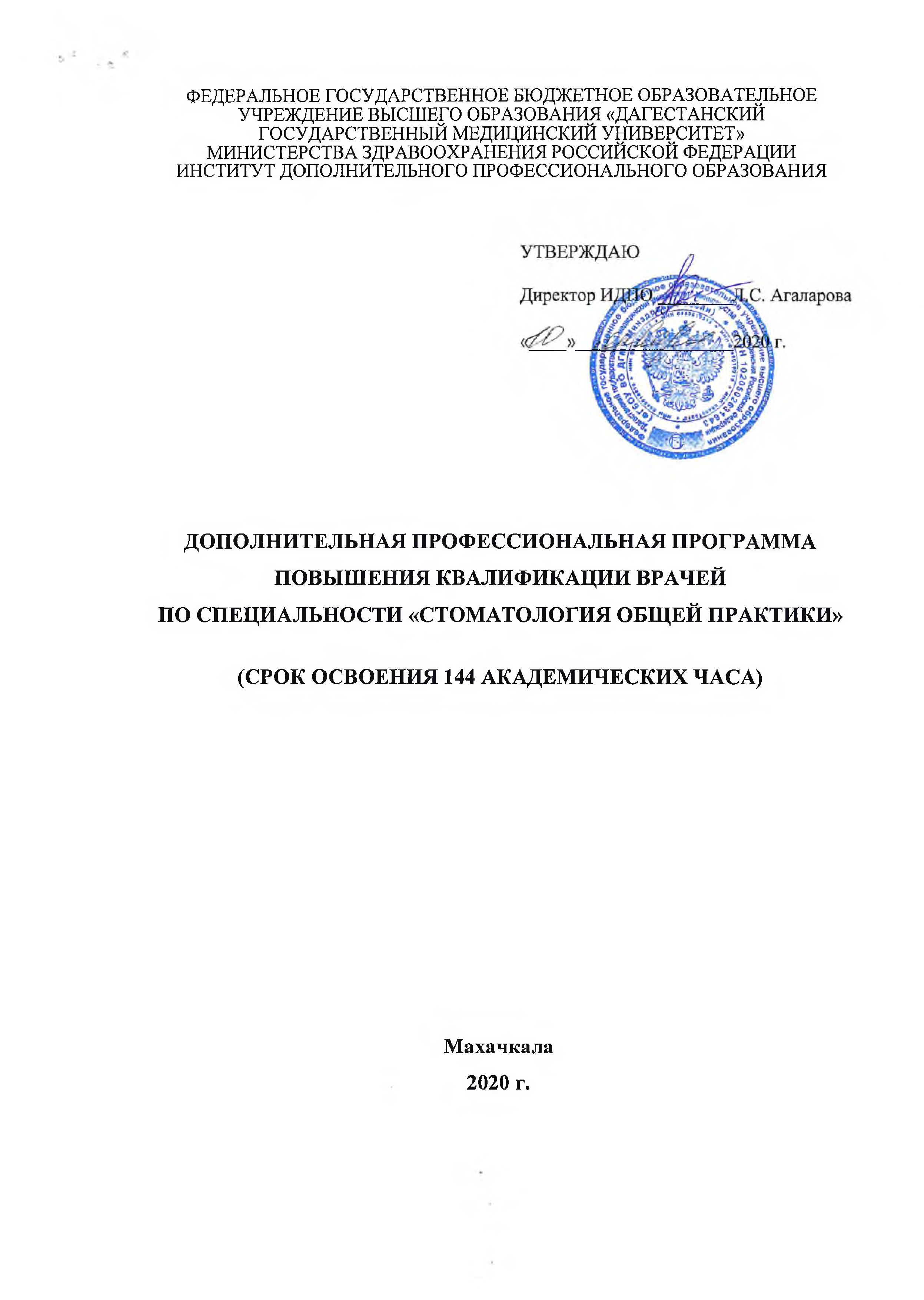 ИНСТИТУТ ДОПОЛНИТЕЛЬНОГО ПРОФЕССИОНАЛЬНОГО ОБРАЗОВАНИЯДОПОЛНИТЕЛЬНАЯ ПРОФЕССИОНАЛЬНАЯ ПРОГРАММА ПОВЫШЕНИЯ КВАЛИФИКАЦИИ ВРАЧЕЙПО СПЕЦИАЛЬНОСТИ «СТОМАТОЛОГИЯ ОБЩЕЙ ПРАКТИКИ» (СРОК ОСВОЕНИЯ 144 АКАДЕМИЧЕСКИХ ЧАСА)Махачкала 2020 г.г? I -F"|f''Дополнительная профессиональная программа повышения квалификации врачей является учебно-методическим нормативным документом, регламентирующим содержание и организационно-методические формы дополнительного профессионального образования.При разработке дополнительной профессиональной   программы повышения квалификации врачей по специальности «Стоматология общЬй практики» в основу положены:. Федеральный закон от 29 декабря 2012г. N 273-ФЭ "Об образовании в Российской Федерации".Приказ Министерства образования и науки РФ от 1 июля 2013 г. N 499 "Об утверждении Порядка организации и осуществления образовательной деятельности по дополнительным профессиональным программам".	• ^	• J•I		Приказ Министерства здравоохранения РоссийскойI Федерации от августа	2012	г.	N	66н	"Об	утверждении	Порядка	и	сроков совершенствования медицинскими работниками и фармацевтическими работниками профессиональных знаний и навыков путем обучения по дополнительным профессиональным образовательным программам в образовательных и научных организациях".Примерная дополнительная профессиональная программа повышения квалификации врачей по специальности «Стоматология общей практики»,■ !    ■     !	I	;   §	. .•Дополнительная профессиональная программа одобрена на заседаниикафедры_ФГЖ и ППС, протокол №	от « / Р	»	/ ^ / ^ > - ^ 2020г., Заведующий кафедрой к.м.н., профессор Абдурахманов А - И г ^ и ^ ^ / ^ ^ 1 .^,Дополнительная профессиональная программа утверждена Ученым СоветомИДПО «ДГМУ» протокол № председатель, д.м.н. доцент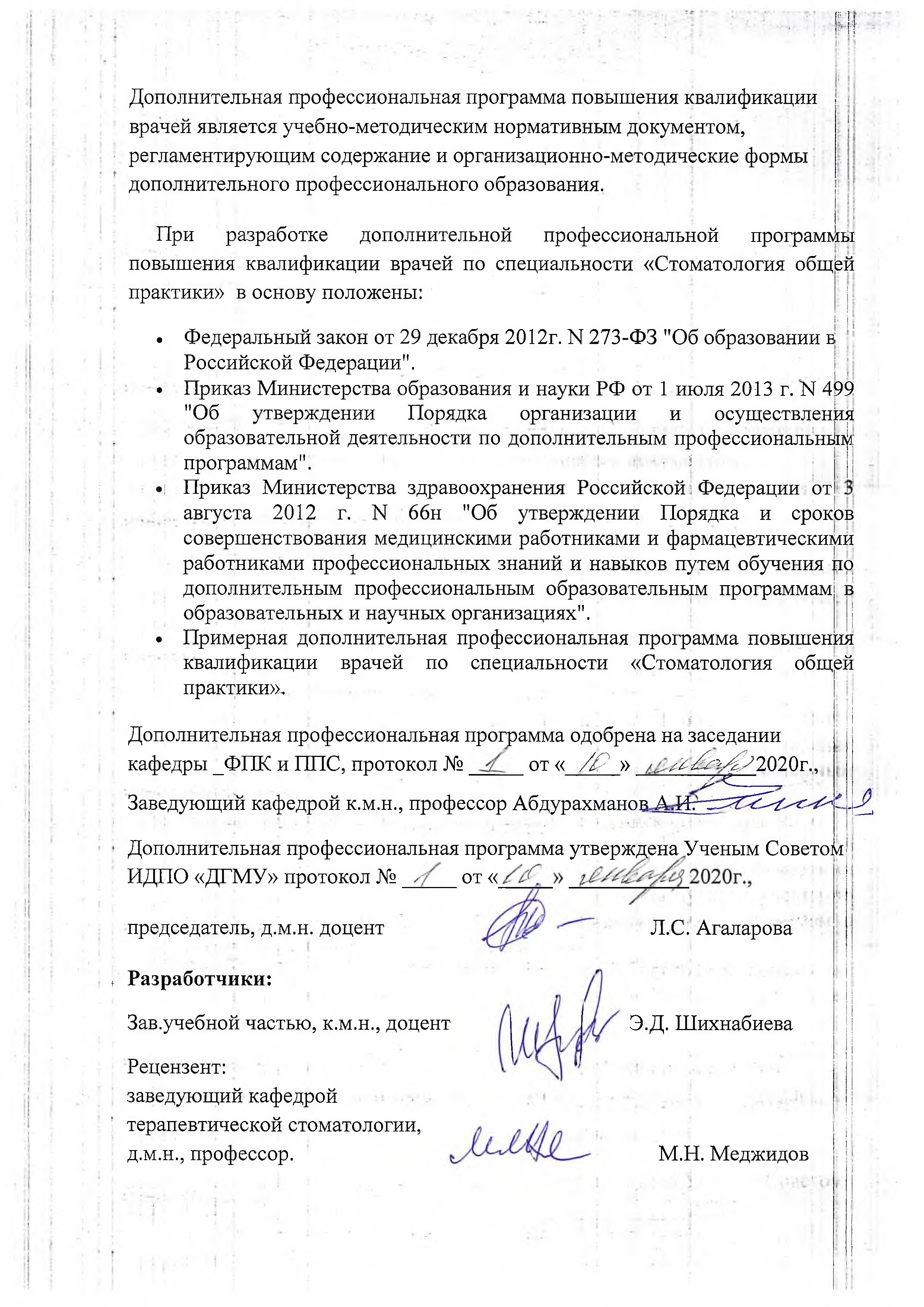 t Разработчики:Зав.учебной частью, к.м.н., доцент Рецензент:заведующий кафедрой| терапевтической стоматологии, д.м.н., профессор.от «Л.С; АгалароваЭ.Д. ШихнабиеваМ.Н. Меджидов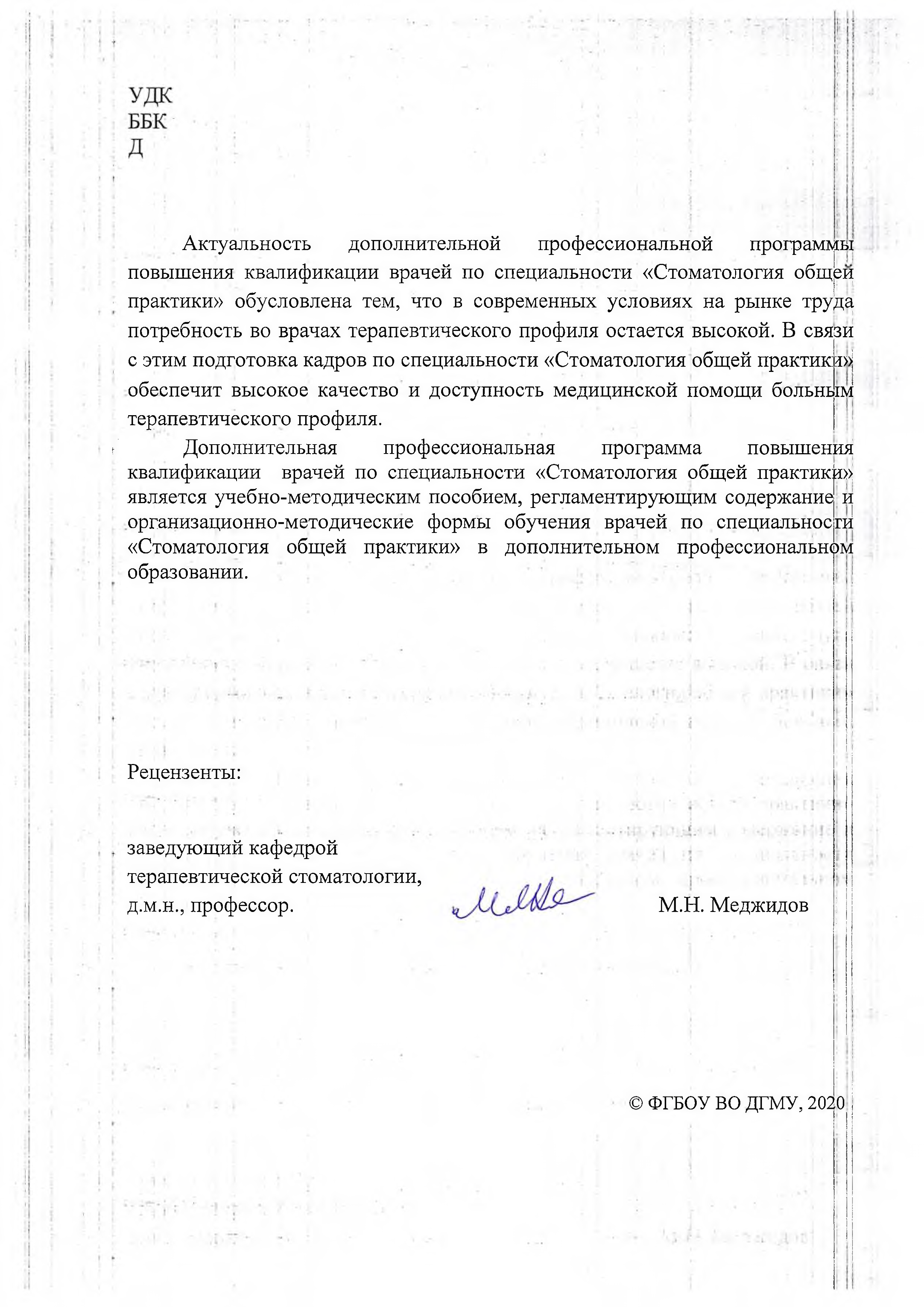 Актуальность дополнительной профессиональной программы повышения квалификации врачей по специальности «Стоматология общей практики» обусловлена тем, что в современных условиях на рынке труда потребность во врачах терапевтического профиля остается высокой. В связи с этим подготовка кадров по специальности «Стоматология общей практик:а»| обеспечит высокое качество и доступность медицинской помощи больным терапевтического профиля.Г		Дополнительная профессиональная программа повышения квалификации    врачей по специальности «Стоматология общей практик:и»является учебно-методическим пособием, регламентирующим содержание и'Iорганизационно-методические формы   обучения   врачей   по   специальности«Стоматология	общей	практики»	в	дополнительном	профессиональном образовании.Рецензенты:заведующий кафедрой терапевтической стоматологии,д.м.н., профессор.	М.Н. Меджидов© ФГБОУ ВО ДГМУ, 2020ЛИСТ СОГЛАСОВАНИЯдополнительная профессиональная образовательная программа повышения квалификацииврачей по специальности «Стоматология общей практики»(срок освоения 144 академических часов)СОГЛАСОВАНО:Проректор по лечебной работе:, Директор	института дополнительного профессионального образованияДекан института дополнительного профессионального образованияЗаведующий кафедрой:(дата)(дата)Хамидов МАгаларова Л.С.Гусейнова Р. К.у	1бдурахман о&А. И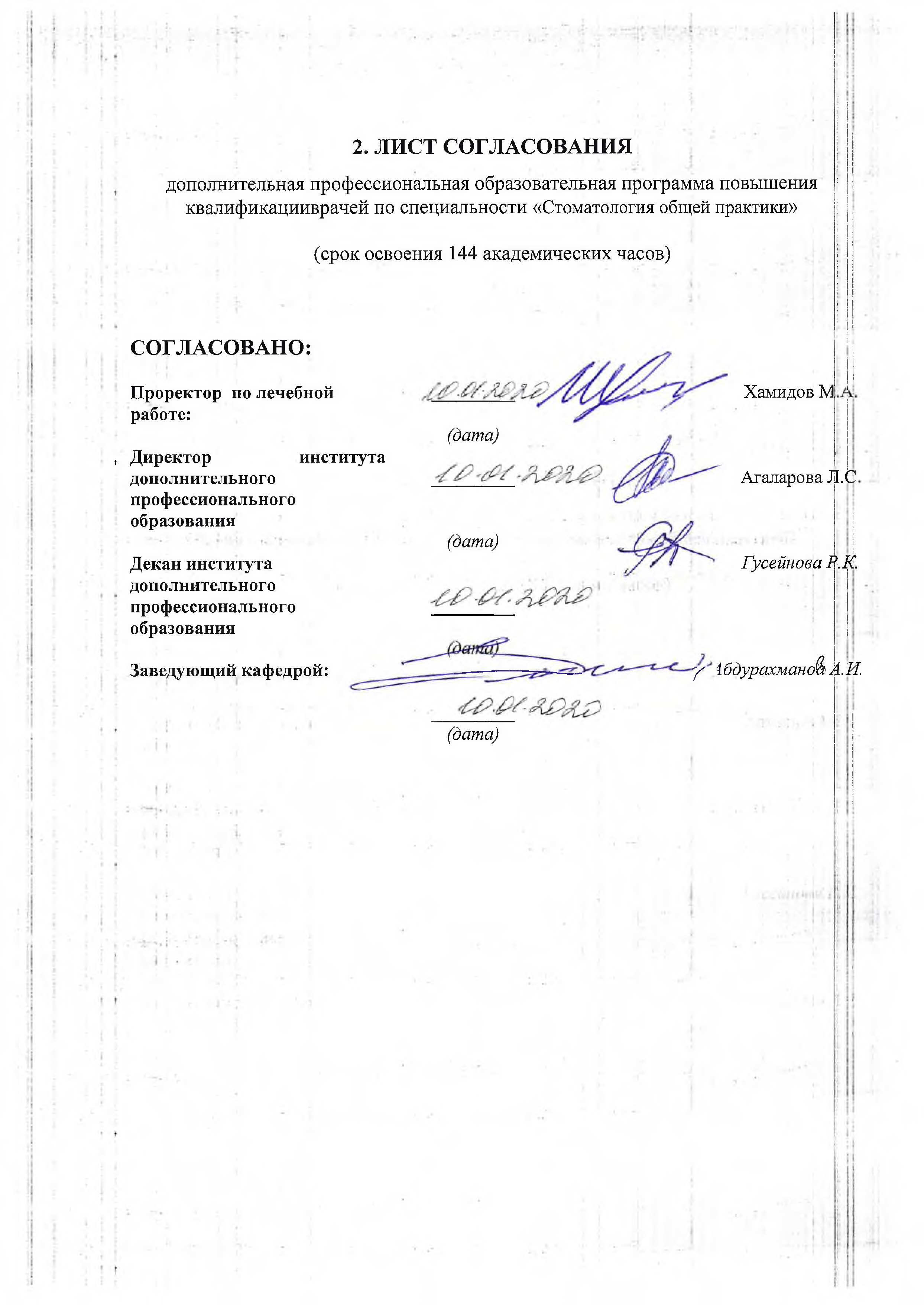 (дата)ОПИСЬ КОМПЛЕКТА ДОКУМЕНТОВдополнительной профессиональной программы повышения квалификации врачей-стоматологов по специальности«Стоматология общей практики»ЛИСТ ДОПОЛНЕНИЙ И ИЗМЕНЕНИЙв дополнительной профессиональной образовательной программе повышения квалификации врачей по специальности «Стоматология общей практики»СОСТАВ РАБОЧЕЙ ГРУППЫдополнительной профессиональной программы повышения квалификации врачей-стоматологов по специальности «Стоматология общей практики (срок обучения 144 академических часа)ОБЩИЕ ПОЛОЖЕНИЯДополнительная профессиональная программа повышения квалификации врачей-стоматологов по специальности «Стоматология общей практики» со сроком освоения 144 академических часа (далее – Программа) сформирована в соответствии с приказом Министерства образования и науки Российской Федерации от 26.08.2014 № 1115 «Об утверждении федерального государственного образовательного стандарта высшего образования по специальности 31.08.72 Стоматология общей практики (уровень подготовки кадров высшей квалификации)» (зарегистрировано в Министерстве юстиции Российской Федерации 23.10.2014, регистрационный № 34430), Приказом Министерства здравоохранения и социального развития Российской Федерации от 23.07.2010 № 541н «Об утверждении единого квалификационного справочника должностей руководителей, специалистов и служащих, раздел «Квалификационные характеристики должностей работников в сфере здравоохранения» (опубликован: «Российская газета», № 217, 27.09.2010), Порядком оказания медицинской помощи взрослому населению при стоматологических заболеваниях (Приказ Министерства здравоохранения и социального развития Российской Федерации от 07.12.2011№ 1496н «Об утверждении Порядка оказания медицинской помощи взрослому населению при стоматологических заболеваниях» (Зарегистрировано в Минюсте РФ 27.01.2012 № 23035)); Порядком оказания медицинской помощи детям со стоматологическими заболеваниями (Министерства здравоохранения Российской Федерации от 13.11.2012 № 910н (ред. от 03.08.2015) «Об утверждении Порядка оказания медицинской помощи детям со стоматологическими заболеваниями» (зарегистрировано в Министерства здравоохранения Российской Федерации 20.12.2012 № 26214).Характеристика профессиональной деятельности выпускников: Область профессиональной деятельности в соответствии с федеральным государственным образовательным стандартом высшего образования – охрана здоровья граждан путем обеспечения оказания стоматологической помощи в соответствии	с	установленными	требованиями	и	стандартами	в	сфере здравоохранения.Основная цель вида профессиональной деятельности - профилактика, диагностика и лечение заболеваний зубов, полости рта и челюстно-лицевой области.Обобщенная трудовая функция в соответствии с профессиональным стандартом: оказание медицинской помощи при стоматологических заболеваниях (код А).Трудовые функции в соответствии с профессиональным стандартом: проведение обследования пациента с целью установления диагноза (кодA/01.7);назначение,	контроль	эффективности	и	безопасности немедикаментозного и медикаментозного лечения (код A/02.7);разработка, реализация и контроль эффективности индивидуальных реабилитационных программ (код A/03.7);проведение и контроль эффективности санитарно- противоэпидемических и иных профилактических мероприятий по охране здоровья населения (код A/04.7);ведение санитарно-гигиенического просвещения среди населения и медицинских работников с целью формирования здорового образа жизни (код A/05.7);организационно-управленческая деятельность (код A/06.7).Вид программы: практико-ориентированная.Контингент обучающихсяпо основной специальности- врач стоматолог общей практики;по дополнительной специальности- врачи-стоматологи-терапевты, врачи-стоматологи-ортопеды, врачи-стоматологи детские, врачи- стоматологи-хирурги.Актуальность программы и сфера применения выпускниками программы полученных компетенций (профессиональных компетенций)Актуальность обусловлена тем, что в условиях модернизации здравоохранения и растущих требований к качеству оказания стоматологической помощи населению необходимо повышение уровня знаний и умений врачей-стоматологов всех специальностей. Программа позволяет подготовиться к аккредитации по специальности «Стоматология общей практики».Трудоемкость программы:144 аудиторных часов, в том числе 144 зач. ед.Форма обучения, режим и продолжительность занятийСтруктура Программы1цель;планируемые результаты освоения Программы;требования к итоговой аттестации обучающихся;1 Структура Программы определяется требованиями приказа МОН РФ от 01.07.2013 № 499.учебный план;календарный учебный график;рабочие программы учебных модулей (дисциплин);рабочие программы обучающего симуляционного курса;организационно-педагогические условия реализации программы;учебный план стажировки.Документ, выдаваемый после завершения обучения удостоверение о повышении квалификации.ЦЕЛЬ ПРОГРАММЫЦель дополнительной профессиональной программы повышения квалификации врачей-стоматологов по специальности «Стоматология общей практики» (далее – Программа) состоит в удовлетворении образовательных и профессиональных потребностей, обеспечении соответствия квалификации врачей меняющимся условиям профессиональной деятельности и социальной среды, совершенствовании компетенций по специальности «Стоматология общей практики».6.1. Задачи программы:Сформировать знания:этиологии, патогенеза, диагностики заболеваний зубов, полости рта и челюстно-лицевой области;клинической картины, методов лечения заболеваний зубов, полости рта и челюстно-лицевой области;медицинских изделий, применяемых в диагностике и лечении заболеваний зубов, полости рта и челюстно-лицевой области (принципы устройства и правила эксплуатации) ;профилактики заболеваний зубов, полости рта и челюстно-лицевой области.Сформировать умения:диагностировать заболевания зубов, полости рта и челюстно-лицевой области;	интерпретировать данные дополнительных обследований пациентов;проводить лечение заболеваний зубов, полости рта и челюстно- лицевой области в рамках профессионального стандарта;применять различные методики местной анестезии челюстно- лицевой области, блокады с применением препаратов для местной анестезии, определять медицинские показания к общей анестезии.Сформировать навыки:диагностики заболеваний зубов, полости рта и челюстно-лицевой области;−	применения современных средств и методов лечения заболеваний зубов, полости рта и челюстно-лицевой области;проведения профессиональной гигиены и других методов профилактики заболеваний зубов, полости рта и челюстно-лицевой области.–	7. ТРЕБОВАНИЯ К ИТОГОВОЙ АТТЕСТАЦИИОБУЧАЮЩИХСЯИтоговая аттестация по дополнительной профессиональной программе повышения квалификации врачей стоматологов по теме«Стоматология общей практики» проводится в форме экзамена и должна выявлять теоретическую и практическую подготовку врача стоматолога, в соответствии с квалификационными требованиями, профессиональными стандартами, утвержденными Порядками оказания медицинской помощи.Обучающиеся допускаются к итоговой аттестации после изучения дисциплин в объеме, предусмотренном учебным планом дополнительной профессиональной программы повышения квалификации врачей стоматологов по теме «Стоматология общей практики» .Обучающиеся, освоившие дополнительную профессиональную программу повышения квалификации врачей стоматологов по теме«Стоматология общей практики» и успешно прошедшие итоговую аттестацию, получают документ установленного образца о дополнительном профессиональном образовании – удостоверение о повышении квалификации. 2–ПЛАНИРУЕМЫЕ РЕЗУЛЬТАТЫ ОСВОЕНИЯ ОБРАЗОВАТЕЛЬНОЙ ПРОГРАММЫХарактеристика компетенций врача-стоматолога общей практики, подлежащих совершенствованию в результате освоения Программы2 ч. 10 ст. 60 Федерального закона от 29.12.2012 № 273-ФЗ «Об образовании в Российской Федерации» (Собрание законодательства Российской Федерации, 2012, № 53, ст. 7598; 2013, № 19, ст. 2326; № 23, ст. 2878; № 27, ст. 3462; № 30, ст. 4036; № 48, ст. 6165; 2014, №6, ст. 562, ст. 566; № 19, ст. 2289; № 22, ст. 2769; № 23, ст. 2930, ст. 2933; № 26, ст. 3388; №30, ст. 4263)УЧЕБНЫЙ ПЛАНдополнительной профессиональной программы повышения квалификации врачей стоматологов по теме «Стоматология общей практики»(срок обучения 144 академических часа)Цель:	–	дополнительной		профессиональной	программы	повышения квалификации врачей стоматологов врачей по специальности «Стоматология общей	практики»		(далее	–	Программа)		состоит	в	удовлетворении образовательных		и		профессиональных	потребностей,		обеспечении соответствия	квалификации		врачей			меняющимся			условиям профессиональной деятельности и социальной среды, совершенствовании компетенций по специальности «Стоматология общей практики»Контингент обучающихся:по основной специальности- врачи-стоматологи общей практики;по дополнительной специальности - врачи-стоматологи-терапевты, врачи- стоматологи-ортопеды, врачи-стоматологи детские, врачи-стоматологи- хирурги.Трудоемкость обучения: 144 учебных часа или 144 зачетные единицы.Режим занятий: 6 академических часов в день.Форма обучения: с отрывом от работы.РАБОЧАЯ ПРОГРАММАРАБОЧАЯ ПРОГРАММА УЧЕБНОГО МОДУЛЯ 1.«Проведение обследования пациента с целью установления диагноза»Задача: совершенствование универсальных компетенций (УК-1; УК-2; УК-3;) и профессиональных компетенций (ПК-1; ПК-3; ПК-4; ПК-5; ПК-6; ПК-8) в соответствии с требованиями имеющейся квалификации врача- стоматолога общей практики и трудовыми функциями, регламентированными профессиональным стандартом.Содержание рабочей программы учебного модуля 1«Проведение обследования пациента с целью установления диагноза»Учебно-методическое	обеспечение	реализации	рабочей	программы учебного модуля 1:Тематика лекционных занятийТематика семинарских и практических занятий:Формы текущего и промежуточного контроля:Тематика самостоятельной работы обучающихся:Кариес детекторы и их роль в диагностике кариеса зубовРентгенологические методы диагностики заболеваний пародонтаМикробиологические методы диагностики в стоматологии.Определение центральной окклюзииРоль цитологических и гистологических методов обследования в диагностике предраковых заболеваний и опухолей органов рта и челюстно- лицевой областиКомпьютерная томография. Интерпретация результатов КТ.Диагностика дисколорита зубов. 8.Тематика интерактивных форм учебных занятий:Примеры оценочных средств освоения рабочей программы учебного модуляИнструкция: выберите один правильный ответ:Наиболее информативным для определения гигиенического состояния полости рта у взрослых является индекс:А) Федорова- Володкиной; Б) Грин-Вермиллиона;В) РНР;Г) кпу(п); Д) СPITN.Ответ БИнтенсивность кариеса зубов выражается:А) суммой кариозных, пломбированных и удаленных зубов у одного пациента;Б) отношением суммы кариозных, пломбированных и удаленных к возрасту пациента;В) средним показателем суммы кариозных, пломбированных и удаленных зубов в группе обследованных;Г) отношением количества лиц, имеющих кариозные зубы, к общему числу обследованных, выраженное в процентах;Д) разницей между индексами КПУ(з) и КПУ(п). Ответ АЭлекроодонтометрия применяется:А) для определения состояния нервных окончаний пульпы;Б) для определения состояния нервных окончаний периодонта; В) для определения состояния сосудов;Г) для выявления дентиклей;Д) для определения возбудимости нервных окончаний пародонта. Ответ АМетод витального окрашивания выявляет очаги деминерализации эмали при:А. Кариесе в стадии пигментированного пятна; Б. Кариесе в стадии меловидного пятна;В. Пятнистой форме гипоплазии; Г. Пятнистой форме флюороза;Д. Начальной стадии клиновидного дефекта.Ответ БИнструкция: выберите правильный ответ по схеме:А) – если правильны ответы 1,2 и 3; Б) – если правильны ответы 1 и 3;В) – если правильны ответы 2 и 4; Г) – если правильный ответ 4;Д) – если правильны ответы 1,2,3,4.Тест ТЭР используют для определения:Скорости реминерализации эмали;Гигиенического состояния полости рта;Толщины зубной бляшки;Кислотной резистентности эмали. Ответ ГСитуационная задача № 1.Пациентка 20 лет обратилась с жалобами на боли от химических и температурных раздражителей, быстро проходящие после устранения раздражителя. Объективно: на вестибулярной поверхности в пришеечной области 24 и 25 зубов определяются полости, локализующиеся в пределах поверхностных слоёв дентина. Зондирование болезненно по эмалево- дентинному соединению, перкуссия безболезненна, реакция на холодовой раздражитель положительная, быстро проходящая.Инструкция: выберите один правильный ответ:Данная клиническая картина соответствует диагнозу: А. Кариес дентина;Б. Пульпит начальный; В. Пульпит хронический; Г. Эрозия зубов;Д. Клиновидный дефект.Ответ А.Боль при перкуссии до начала эндодонтического лечения указывает на: А. Дегенерацию пульпы;Б. Кариес цемента;В. Воспаление периодонта; Г. Некроз пульпы;Д. Корневую кисту.Ответ В. Инструкция: выберите один правильный ответ:Тахикардия, нарушение ритма, одышка, боль за грудиной с иррадиацией, неэффективность неоднократного приема нитроглицерина свидетельствуют в пользу:А) пароксизмальной тахикардии; Б) стенокардии напряжения;В) стенокардии покоя; Г) инфаркта миокарда;Д) коллапса. Ответ ГРАБОЧАЯ ПРОГРАММА УЧЕБНОГО МОДУЛЯ 2.«Назначение, контроль эффективности и безопасности немедикаментозного и медикаментозного лечения»Задача: совершенствование универсальных компетенций (УК-1; УК-2) и профессиональных компетенций (ПК-3; ПК-5; ПК-7 и ПК-9) в соответствии с требованиями имеющейся квалификации врача-стоматолога общей практики и трудовыми функциями, регламентированными профессиональным стандартом.Содержание рабочей программы учебного модуля«Назначение, контроль эффективности и безопасности немедикаментозного и медикаментозного лечения»Учебно-методическое	обеспечение	реализации	рабочей	программы учебного модуля 2:Тематика лекционных занятийТематика семинарских и практических занятий:Формы текущего и промежуточного контроля:Тематика самостоятельной работы обучающихся:Сравнительная характеристика методов прямой и непрямой реставрации твёрдых тканей зуба.Неотложная	помощь	при	воспалительных	заболеваниях	пульпы	и периодонта.Повторное	эндодонтическое	лечение:	показания,	противопоказания, методика приведения.Местная антибактериальная терапии в комплексном лечении заболеваний пародонтаНеотложная помощь при гипо- и гипергликемииЭтапы изготовления полного съемного протеза.Особенности лечения пульпита временных зубовТематика интерактивных форм учебных занятий:Примеры оценочных средств освоения рабочей программы учебного модуля1.Тактика врача в отношении зубов расположенных в линии перелома, когда они препятствуют вправлению отломков:А) консервативное лечение;Б) шинирование самотвердеющей пластмассой; В) лечение с применением антибиотиков;Г) удаление;Д) перемещение с помощью репонирующего аппарата. Ответ Г3. Абсолютное показание к удалению временного зуба: А) возраст физиологической смены зубов;Б) наличие периодонтита; В) наличие свища;Г) рентгенологически определяемое вовлечение в процесс зачатка постоянного зуба;Д) отлом части коронки. Ответ ГПлан лечения эрозий эмали зубов:А) пломбирование дефектов зубов композитными материалами;Б) направление в ортопедический кабинет для зубного протезирования;В) обследование у смежного специалиста с последующей реминерализующей общей и местной терапией и пломбированием зубов;Г) пломбирование зубов цементами;Д) обработка дефектов зубов фторсодержащими препаратами.Ответ ВПри проведении премедикации у пациента с аллергологическим анамнезом и выраженным беспокойством, вызванным посещением стоматолога, применяют следующую схему:А. Транквилизатор + миотропный спазмолитик; Б. Анальгетик + антигистаминный препарат;В. Транквилизатор + анальгетик;Г. Миотропный спазмолитик + ненаркотический анальгетик; Д. Транквилизатор + антигистаминный препарат.Ответ Д.Лечение множественного кариеса зубов у ребенка 2,5 лет целесообразно проводить:А. Под проводниковой анестезий;Б. Под инфильтрационной анестезией;В. С использованием общего обезболивания;Г. Лечение кариеса в этом возрасте не производится; Д. Без применения обезболивания.Ответ В.Накладывание гидроксида кальция на кариозный дентин вызывает: А. Обтурацию дентинных канальцев;Б. Выработку заместительного дентина; В. Анестезирующее действие,Г. Раскрытие дентинных канальцев;Д. Купирование воспаления в дентинных канальцах.Ответ Б.Инструкция: выберите правильный ответ по схеме:А) – если правильны ответы 1,2 и 3; Б) – если правильны ответы 1 и 3; В) – если правильны ответы 2 и 4; Г) – если правильный ответ 4;Д) – если правильны ответы 1,2,3,4.Показаниями к повторному эндодонтическому лечению являются:Наличие	периапикальных	очагов	деструкции	при	качественно запломбированном корневом канале;Неадекватно	запломбированный	корневой	канал,	без	изменений	в периапикальных тканях перед ортопедичеким лечением;Хорошо запломбированный корневой канал	при наличии клинических симптомов (боль при накусывании, болезненная перкуссия);Хорошо запломбированный корневой канал и неадекватная реставрация в течение длительного времени.Ответ Д.8. Назовите способы трехмерной обтурации корневого канала:Латеральная конденсация холодной гуттаперчи;Вертикальная конденсация термопластифицированной гуттаперчи;Способ одного центрального гуттаперчевого штифта;Система GuttaCore. Ответ В.РАБОЧАЯ ПРОГРАММА УЧЕБНОГО МОДУЛЯ 3.«Разработка, реализация и контроль эффективности индивидуальных реабилитационных программ»Задача: совершенствование универсальных компетенций (УК-1;УК-2) и профессиональных компетенций (ПК-1; ПК-9) в соответствии с требованиями имеющейся квалификации врача стоматолога общей практики и трудовыми функциями, регламентированными профессиональным стандартомСодержание рабочей программы учебного модуля«Разработка, реализация и контроль эффективности индивидуальных реабилитационных программ»Учебно-методическое	обеспечение	реализации	рабочей	программы учебного модуля 3:Тематика лекционных занятийТематика семинарских и практических занятий:Формы текущего и промежуточного контроля:Тематика самостоятельной работы обучающихся:Реабилитация пациентов с остеомиелитом челюстей.Комплексная реабилитация пациента с полной вторичной адентиейТематика интерактивных форм учебных занятий:Примеры оценочных средств освоения рабочей программы учебного модуляПродолжительность реабилитационного периода для больных гематогенным остеомиелитом:А. До момента клинического выздоровления; Б. Стойкая ремиссия в течение года;В. До окончания формирования временного прикуса; Г. До окончания роста челюстных костей;Д. Ремиссия в течение 3-х лет. Ответ БТяжесть течения воспалительных процессов челюстно-лицевой области у детей определяет:А. Большая распространенность кариеса;Б. Морфологическое и функциональное несовершенство органов и тканей у ребенка;В. Трудность диагностики воспалительных процессов у детей; Г. Быстрое развитие воспаления;Д. Вариабельность клинического течения. Ответ ГОтсроченная дентальная имплантация у пациента с потерей зуба в результате перелома альвеолярного отростка нижней челюсти может быть проведена через:А. 12-14дней;Б. 1 месяц;В. 2 месяца; Г. 3-4месяца;Д. 6-8 месяцев. Ответ ГИнструкция: выберите правильный ответ по схеме:А) – если правильны ответы 1, 2 и 3; Б) – если правильны ответы 1 и 3; В) – если правильны ответы 2 и 4; Г) – если правильный ответ 4;Д) – если правильны ответы 1, 2, 3, 4.Реабилитация пациентов после полной потери зубов верхней и нижней челюсти может включать при крайней степени атрофии альвеолярного отростка (части):Изготовление полного съемного протеза;Дентальная имплантация и съемный протез с фиксацией на имплантатах;Частичный съемный протез;Дентальная имплантация и несъемный протез. Ответ ВРАБОЧАЯ ПРОГРАММА УЧЕБНОГО МОДУЛЯ 4.«Проведение и контроль эффективности санитарно- противоэпидемических и иных профилактических мероприятий по охране здоровья населения»Задача: совершенствование универсальных компетенций (УК-1; УК-2) и профессиональных компетенций (ПК-1; ПК-2; ПК-4) в соответствии с требованиями имеющейся квалификации врача стоматолога общей практики и трудовыми функциями, регламентированными профессиональным стандартом.Содержание рабочей программы учебного модуля«Проведение и контроль эффективности санитарно- противоэпидемических и иных профилактических мероприятий по охране здоровья населения»Учебно-методическое	обеспечение	реализации	рабочей	программы учебного модуля 3:Тематика лекционных занятийТематика семинарских и практических занятий:Формы текущего и промежуточного контроля:Тематика самостоятельной работы обучающихся:Выбор материалов для герметизации фиссур постоянных зубов.Профилактика предраковых заболеваний губ.Особенности профилактики стоматологических заболеваний в организованных группах детей и подростков.Фторпрофилактика кариеса зубов.Профилактические осмотры. Роль, Особенности проведения.Профилактика дисфункции височно-нижнечелюстнорго суставаТематика интерактивных форм учебных занятий:Примеры оценочных средств освоения рабочей программы учебного модуляИнструкция: выберите ответ по схеме:А) – если правильны ответы 1, 2 и 3; Б) – если правильны ответы 1 и 3;В) – если правильны ответы 2 и 4; Г) – если правильный ответ 4;Д) – если правильны ответы 1,2,3,4.1.	Сочетание	профилактических	мероприятий	с	излучением	гелиево– неонового лазера позволяет:Снизить интенсивность кариозного процесса;Улучшить гигиену полости рта;Способствует	полному	исчезновению	или	стабилизации	очагов деминерализации эмали;Ускоряет сроки «созревания» эмали. Ответ Д.2. Использование ирригатора для полости рта показано:Пациентам, имеющим несъемные ортопедические и ортодонтические протезы;При наличии внутриротовой тяги (по поводу перелома челюсти);Пациентам с заболеваниями пародонта;Для ежедневной гигиены рта. Ответ Д.3. Жевательная резинка в полости рта способствует:Увеличению скорости слюноотделения;Профилактике стресса;Нейтрализации кислот зубного налета;Выработке ферментов в полости рта. Ответ Б.4. Эффективная гигиена рта обеспечивается применением:Зубных паст;Ополаскивателей и пенок;Зубных нитей;Зубочисток. Ответ А.Ополаскиватели для полости рта следует использовать:Перед чисткой зубов;Между чистками зубов;Независимо от чистки зубов;После чистки зубов. Ответ Д.6. Преимуществом использования с целью профилактики пленки «Диплен Ф» является:Отсутствие необходимости изоляции зубов от слюны;Сокращение времени работы врача в полости рта;Простота применения;Отсутствие риска заглатывания фторидсодержащего препарата. Ответ Д.7. Для герметизации фиссур используются:Компомеры;Текучие композиты;Пакуемые стеклоиономерные цементы;Поликарбоксилатные цементы. Ответ А.8. Для профилактики гингивита у беременных рекомендована зубная паста, содержащая:Фторид натрия;Хлорид стронция;Карбонат кальция;Экстракты лекарственных растений. Ответ Г.Инструкция: выберите один правильный ответ:Факторы, влияющие на развитие биопленки А. Наличие искусственных коронок;Б. Температурная среда в полости рта; В Наличие трем, диастем;Г. Частота приема пищи;Д. Прием большого количества жидкости. Ответ Б.Гигиенические зубные пасты преимущественно обладают действием: А. Очищающим;Б. Отбеливающим;В. Противокариозным;Г. Противовоспалительным;Д. Препятствует образованию зубных отложений. Ответ А.РАБОЧАЯ ПРОГРАММА УЧЕБНОГО МОДУЛЯ 5.«Ведение санитарно-гигиенического просвещения среди населения и медицинских работников с целью формирования здорового образа жизни»Задача: совершенствование универсальных компетенций (УК-1; УК-2; УК-3) и профессиональных компетенций (ПК-1; ПК-10) в соответствии с требованиями имеющейся квалификации врача стоматолога общей практики и трудовыми функциями, регламентированными профессиональным стандартомСодержание рабочей программы учебного модуля«Ведение санитарно-гигиенического просвещения среди населения и медицинских работников с целью формирования здорового образа жизни»Учебно-методическое	обеспечение	реализации	рабочей	программы учебного модуля 5:Тематика лекционных занятийТематика семинарских и практических занятий:Формы текущего и промежуточного контроля:Тематика самостоятельной работы обучающихся:Оценка	заболеваемости	кариесом	зубов.	Критерии. Индексы.Роль	курения	в	развитии	стоматологических заболеваний.Дезинфекционные	средства	для	обработки стоматологических инструментовПрофилактика	ВИЧ-инфекции	на	стоматологическом приеме. Правила работы с ВИЧ-инфицированными пациентами.Примеры оценочных средств освоения рабочей программы учебного модуляПрофилактика – это система:А. Государственных и социальных мер;Б. Социальных, медицинских и гигиенических мер; В. Гигиенических и государственных мер;Г. Медицинских и гигиенических мер;Д. Социальных, медицинских, государственных и гигиенических мер. Ответ Д.Общественное здоровье характеризуют показатели: А. Трудовая активность населения;Б. Заболеваемость; В. Инвалидность;Г. Демографические показатели; Д. Физическое развитие населения. Ответ А.Профилактика кариеса включает:Реминерализирующую терапию;Гигиену полости рта;Прием фторсодержащих таблеток;Герметизацию фиссур. Ответ Д.Зубные пасты, содержащие фтор, используются для профилактики: А. Кариеса зубов;Б. Воспалительных заболеваний пародонта;В. Заболеваний слизистой оболочки полости рта; Г. Флюороза;Д. Гипоплазии эмали. Ответ А.В регионе с повышенным содержанием фторида в питьевой воде исключаются из применения зубные пасты:А. Кальцийсодержащие; Б. Гигиенические;В. Фторсодержащие;Г. С растительными добавками; Д. С витаминами.Ответ В.РАБОЧАЯ ПРОГРАММА УЧЕБНОГО МОДУЛЯ 6.«Организационно-управленческая деятельность»Задача: совершенствование универсальных компетенций (УК-1; УК-2; УК-3) и профессиональных компетенций (ПК-8; ПК-11; ПК-12) в соответствии с требованиями имеющейся квалификации врача стоматолога общей практики трудовыми функциями, регламентированными профессиональным стандартом.Содержание рабочей программы учебного модуля«Организационно-управленческая деятельность»Учебно-методическое обеспечение реализации рабочей программы учебного модуля 6:Тематика лекционных занятийТематика семинарских и практических занятий:Формы текущего и промежуточного контроля:Тематика самостоятельной работы обучающихся:Место врача-стоматолога общей практики в системе стоматологической помощи населению.Профессиональный стандарт врача-стоматолога.Организация неотложной помощи в стоматологической поликлиники.Примеры оценочных средств освоения рабочей программы учебного модуляВ базовую программу обязательного медицинского страхования входят: А. Перечень видов и объемов медицинских услуг,осуществляемых за счет средств ОМС;Б. Стоимость различных видов медицинской помощи;В. Организация добровольного медицинского страхования;Г. Виды платных медицинских услуг;Д. Дифференциация подушевой стоимости медицинской помощи в зависимости от пола и возраста.Ответ А.Главным показателем для оценки эффективности работы врача, проводящего индивидуальную профилактику, является:А. Снижение нуждаемости в лечении; Б. Уменьшение количества осложнений;В. Уменьшение среднего показателя интенсивности кариеса; Г. Увеличение охвата санацией;Д. Уровень стоматологического здоровья ребенка. Ответ Д.ъРегион с КПУ, равным 3,0 у детей 12 лет, по данным ВОЗ, можно отнести к зоне интенсивности кариеса зубов:А. Очень низкой; Б. Низкой;В. Умеренной; Г. Высокой;Д. Очень высокой. Ответ В.Для определения структуры заболеваемости применяется показатель: А. Экстенсивный;Б. Интенсивный; В. Соотношения; Г. Наглядности; Д. Динамики.Ответ А.Детские стоматологические отделения работают преимущественно по методу:А. Профилактических мероприятий; Б. Плановой санации;В. Ранней диагностики и радикального лечения при островоспалительных процессах;Г. Санации полости рта у всего декретированного населения; Д. Учета особенностей физического развития детей.Ответ Б.РАБОЧАЯ ПРОГРАММА УЧЕБНОГО МОДУЛЯ 7.«ОБУЧАЮЩИЙ СИМУЛЯЦИОННЫЙ КУРС»Задача: совершенствование универсальных компетенций (УК-1; УК-2; УК-3) и (ПК-7), отработка навыков с использованием фантома головы, модели челюсти, модели зубов, набора эндодонтических инструментов. Место проведения- кафедра стоматологии ФПК ППС ДГМУ.Формы текущего и промежуточного контроля:11.ИТОГОВАЯ АТТЕСТАЦИЯ ОБУЧАЮЩИХСЯТребования к итоговой аттестацииИтоговая аттестация представляет собой форму оценки степени и уровня освоения программы, является обязательной и проводится в порядке и в форме, которые установлены образовательной организацией.Обучающиеся допускаются к итоговой аттестации после изучения дис- циплин в объеме, предусмотренном учебным планом.Тематика	контрольных	вопросов,	выявляющих	теоретическую подготовку обучающегося:Методы общей и местной профилактики кариеса зубов.Прямая реставрация твердых тканей зуба. Методики реставрационного лечения.Воспалительные заболевания пульпы. Клиника острых и хронических форм пульпита.Хронический рецидивирующий герпес: этиология, клиника, диагностика, лечение.Оказание неотложной помощи при инфаркте миокарда.Острый гнойный периостит. Этиология, клиника, диагностика, лечение. Осложнения.Культевые вкладки. Показания к применению. Этапы изготовления.Пути распространения инфекции при затрудненном прорезывании третьих нижних моляров.Этапы профессиональной гигиены рта.Должностные обязанности врача-стоматолога общей практики.Примеры	заданий,	выявляющих	практическую	подготовку обучающегосяПрепарирование кариозной полости для пломбирования композитными материалами.Мандибулярная анестезия. Варианты выполнения.Установка коффердама.Обследование групп лимфатических узлов поднижнечелюстной области и шеи.Последовательности осмотра рта на стоматологическом приеме.Сердечно-легочная реанимация в 2 и 4 руки.Оценка ортопантомограммы.Оценка компьтерной томограммы челюстей.Примеры контрольно-оценочных материалов:Учебно-профессиональная задача № 1.Родители с ребенком 13 лет обратились с целью профилактического осмотра. Общесоматический анамнез не отягощен.Обьективно: конфигурация лица не изменена, кожные покровы чистые. При осмотре полости рта: слизистая оболочка бледно-розового цвета, хорошо увлажнена.На окклюзионной поверхности зуба 36 в области бугров определяются кариозные полости средней глубины, зондирование безболезненное, реакция на температурный раздражитель отрицательная. Перкуссия зуба безболезненная.выберите один правильный ответ.Поставьте диагноз на основании клинических данных. А. Кариес эмали;Б. Кариес дентина;В. Кариес зубов неуточненный;Г. Повышенное стирание зубов окклюзионное; Д. Другой уточненный кариес зубов.Ответ Б. ПК-5Фактором возникновения кариеса является:А. Резидентная флора; Б. Липиды;В. Растворимые белки;Г. Низкий уровень лизоцима;Д. Легко усваиваемые углеводы. Ответ Д. ПК-1Согласно дополненной классификации Блека данный кариозный дефект является полостью:1 класса;2 класса;5 класса;6 класса; Ответ Г. ПК-54. Развитие полостей 6 класса возможно:При возрастных "скачках" роста;При повышенном окклюзионном стирании зубов;В пубертатном периоде;При бруксизме. Ответ Б. ПК-1Для составления комплексного плана лечения требуется консультация врача:Педиатра;Невролога;Эндокринолога детского;Ревматолога. Ответ Б. ПК-76. Выберите метод местного обезболивания для проведения лечения зуба 36 у данного пациента:Торусальная анестезия;Внутрикостная анестезия;Мандибулярная анестезия;Инфильтрационная анестезия. Ответ Г. ПК-77. Установите соответствие между материалами и их свойствами.Ответ: А – 3, 4, 6; Б – 1, 2, 5.Контрольный осмотр ребенка врачом-стоматологом детским следует провести через (месяцев):А.1;Б. 3;В. 6;Г. 9;Д. 12.Ответ Б. ПК-2.ОРГАНИЗАЦИОННО-ПЕДАГОГИЧЕСКИЕ УСЛОВИЯ РЕАЛИЗАЦИИ ПРОГРАММЫЗаконодательные и нормативно-правовые документы в соответствии с профилем специальностиФедеральный закон Российской Федерации от 29 декабря 2012 г. № 273-ФЗ "Об образовании в Российской Федерации".Федеральный закон Российской Федерации от 21 ноября 2011 г. N 323-ФЗ "Об основах охраны здоровья граждан в Российской Федерации".Приказ Министерства образования и науки РФ от 1 июля 2013 г. N 499 "Об утверждении Порядка организации и осуществления образовательной деятельности по дополнительным профессиональным программам".Приказ Министерства здравоохранения Российской Федерации от 3 августа 2012 г. N 66н "Об утверждении Порядка и сроков совершенствования медицинскими работниками и фармацевтическими работниками профессиональных знаний и навыков путем обучения по дополнительным профессиональным образовательным программам в образовательных и научных организациях".Приказ Министерства здравоохранения Российской Федерации от 8 октября 2015 г.№707н «Об утверждений Квалификационных требований к медицинским и фармацевтическим работникам с высшим образованием по направлениям подготовки«Здравоохранение и медицинские науки» (с изменениями и дополнениями от15 июня 2017 г.".Приказ Минздравсоцразвития РФ от 23.07.2010 N 541н "Об утверждении единого квалификационного справочника должностей руководителей, специалистов и служащих, раздел "Квалификационные характеристики должностей работников в сфере Здравоохранения".Распоряжение Правительства Российской Федерации от 7 февраля 2011 г. N 163 р«О Концепции Федеральной целевой программы развития образования на 2011-2015 годы».Распоряжение Правительства Российской Федерации от 15.04.2013 г. № 614-р «О комплексе мер по обеспечению системы здравоохранения Российской Федерации медицинскими кадрами до 2018 года».Приказ Минздрава Российской Федерации № 700н от 07.10.2015 "О номенклатуре специальностей специалистов, имеющих высшее медицинское и фармацевтическое образование".О государственной аккредитации образовательных учреждений и организаций (Приказ Минобрнауки РФ от 25.07.2012г. № 941).Приказ Минздрава России №1183н от 24.12.2010г. "Об утверждении порядка оказания медицинской помощи взрослому населению Российской Федерации при заболеваниях терапевтического профиля". Зарегистрирован Минюстом России 11.02.2011г.Приказ Минздрава России №923н от 15.11.2012г. "Об утверждении Порядка оказания медицинской помощи взрослому населению по профилю "терапия"". Зарегистрирован в Минюсте России 29.12.2012г. №26482.Медицинские федеральные стандарты на сайте https://medalmanah.ru/federal- standardУчебно-методическое и информационное обеспечениеУчебно-наглядные пособияПеречень учебных, учебно-методических материалов, изданных сотрудниками кафедры (за 2019 год)ПЕРЕЧЕНЬ ОСНОВНОЙ И ДОПОЛНИТЕЛЬНОЙ ЛИТЕРАТУРЫ, НЕОБХОДИМОЙ ДЛЯ ОСВОЕНИЯ ДИСЦИПЛИНЫОсновная литература:Печатные источники:Электронные источники:Дополнительная литература:Печатные источники:Электронные источники:13.4. ПЕРЕЧЕНЬ РЕСУРСОВ ИНФОРМАЦИОННО- ТЕЛЕКОММУНИКАЦИОННОЙ СЕТИ «ИНТЕРНЕТ»Материально-техническое обеспечениеМатериально-технические базы, обеспечивающие организацию всех видов дисциплинарной подготовкиУчебные помещенияОбщая площадь помещений для преподавания составляет 215 кв. м.На одного слушателя (при максимальной одновременной нагрузке в30человек) составляет 7,2 кв.м.Клинические помещения при РСПОбщая площадь для преподавания, включая помещения клинической базы составляет 130кв.м. На одного курсанта (при максимальной одновременной нагрузке в 20 человек составляет 6,5  м213. ПРИЛОЖЕНИЯКритерии оценки ответа обучающегося при 100-балльной системе33 Из указанного перечня критериев оценки ответа обучающегося оставляется только используемая шкалаКритерии оценки ответа обучающегося при недифференцированном зачете13.2. Кадровое обеспечение образовательного процесса№ п/пНаименование документа1Титульный лист1.1Оборот титульного листа2Лист согласования программы3Лист дополнений и изменений дополнительной профессиональной программы повышения квалификации врачей по специальности«Стоматология общей практики»4Состав рабочей группы дополнительной профессиональной программы повышения квалификации врачей по специальности «Стоматология общейпрактики»5Общие положения6Цель	дополнительной	профессиональной	программы	повышенияквалификации врачей по специальности «Стоматология общей практики»7Требования к итоговой аттестации8Планируемые результаты обучения9Учебный план дополнительной профессиональной программы повышения квалификации врачей по специальности «Стоматология общей практики»10Рабочие программы учебных модулей10.1Рабочая программа учебного модуля 1 «Проведение обследования пациента с целью установления диагноза»10.2Рабочая	программа	учебного	модуля	2	«Назначение,	контрольэффективности и безопасности немедикаментозного и медикаментозного лечения»10.3Рабочая программа учебного модуля 3 «Разработка, реализация и контроль эффективности индивидуальных реабилитационных программ»10.4Рабочая	программа		учебного	модуля	4	«Проведение		и	контроль эффективности	санитарно-противоэпидемических	и		иныхпрофилактических мероприятий по охране здоровья населения»10.5Рабочая программа учебного модуля 5 «Ведение санитарно-гигиенического просвещения	среди	населения	и	медицинских	работников	с	цельюформирования здорового образа жизни»10.6Рабочая программа учебного модуля 6 «Организационно-управленческая деятельность»10.7Рабочая программа учебного модуля 7  «Обучающий симуляционный курс»1112Итоговая аттестации13Организационно-педагогические условия реализации программы13.1Законодательные и нормативно-правовые документы в соответствии с профилем специальности13.2Учебно-методическое и информационное обеспечениеУчебно-наглядные пособияПеречень	учебных,	учебно-методических	материалов,	изданныхсотрудниками кафедры13.3Перечень основной и дополнительной литературы13.4Программное обеспечение и Интернет-ресурсыПрограммное обеспечениеИнтерактивные средства обученияИнтернет-ресурсы13.5Материально-техническое обеспечение13.6Материально-технические базы, обеспечивающие организацию всех видовдисциплинарной подготовкиУчебные кабинетыКлинические помещения14Приложения14.1Критерии оценки14.2Кадровое обеспечение образовательного процесса14.3Основные сведения о программе№ДатаКодИзменения в содержанииПодпись заведующего кафедрой(протокол №, дата)№ п/пФамилия, имя, отчествоУченая степень, званиеЗанимаемая должностьМесто работы1.Абдурахманов А.И.К.м.н.,ПрофессорЗаведующий кафедрой стоматологии ФПК и ППСГБОУ ВПО ДГМУ2.Шихнабиева Э.Д.К.м.н.,Доцент	кафедры стоматологииГБОУ ВПО ДГМУ3.Аджиева А.К.К.м.н.,Доцент	кафедры стоматологииГБОУ ВПО ДГМУГрафик обученияФорма обученияАуд. часов в деньДнейв неделюОбщая продолжительность программы, месяцев(дней, недель)с отрывом от работы (очная)66144 часа, 24 дня,4 неделиКомпетенции врачаЗнания, умения, навыки, опыт деятельности, обеспечивающие формирование компетенцииУниверсальные компетенции (далее – УК):готовность к абстрактному мышлению, анализу, синтезу (УК-1)Знания:−	сущности	методов	системного	анализа, системного синтеза.Умения:− выделять и систематизировать существенные свойства и связи предметов, отделять их от частных свойств; анализировать и систематизировать любую поступающую информацию;	выявлять	основные закономерности изучаемых объектов.Навыки:−	сбора,	обработки	информации	по профессиональным проблемам;−	выбора методов и средств решения учебных и профессиональных задачготовность к управлению коллективом,	толерантновоспринимать	социальные, этнические, конфессиональные и культурные различия (УК-2)Знания:− понятия толерантности;− проблемы толерантного восприятия социальных, этнических, конфессиональных и культурных различий контингента пациентов;− социальных особенностей контингента пациентов;− национальных особенностей различных народов; религий;−   психологических,	социологических закономерностей и принципов межличностного взаимодействия.Умения:− уважительно принимать особенности других культур, способов самовыражения и проявления человеческой индивидуальности в различных социальных группах;− терпимо относиться к другим людям, отличающихся по их убеждениям, ценностям и поведению;− сотрудничать с людьми, различающимися по внешности, языку, убеждениям, обычаям и верованиям.Навыки:−   владения	методиками	социального взаимодействия с людьми разных возрастных и социальных группготовность к участию в педагогической деятельности по программам среднего и высшего медицинского образования или среднего	и	высшегофармацевтического образования, а    также    по    дополнительнымЗнания:− основы психологии личности и характера;− особенности мотивационной сферы личности;−   основные	составляющие	коммуникативной компетенции;−	современные теории обучения;− особенности обучения взрослых.Компетенции врачаЗнания, умения, навыки, опыт деятельности, обеспечивающие формирование компетенциипрофессиональным программамдля лиц, имеющих среднее профессиональное или высшее образование, в порядке, установленном федеральным органом исполнительной власти, осуществляющим функции по выработке	государственной политики и нормативно- правовому регулированию в сфере здравоохранения (УК-3)Умения:− определять индивидуальные психологические особенности личности больного и типичные психологические защиты;− формировать положительную мотивацию пациента к лечению;− достигать главные цели педагогической деятельности врача;− решать педагогические задачи в лечебном процессе.Навыки:−	эффективной коммуникации на основе знаний техник и приемов общения;−	обучения и развития пациентов в лечебном процессе.опыт деятельности:− педагогическая деятельность по программам среднего и высшего медицинского образования, а также по дополнительным профессиональным программамКомпетенции врачаЗнания, умения, навыки, опыт деятельности, обеспечивающие формирование компетенцииПрофилактическая деятельность:готовность			к			осуществлению комплекса							мероприятий, направленных на сохранение и укрепление				здоровья				и включающих						в			себя формирование здорового образа жизни,					предупреждение возникновения						и		(или) распространения стоматологических заболеваний, их	раннюю					диагностику, выявление причин и условий их возникновения		и			развития,		а также		направленных			на устранение вредного влияния на здоровье		человека	факторов среды его обитания (ПК-1)готовность к проведению профилактических медицинских осмотров, диспансеризации и осуществлению диспансерного наблюдения за пациентами со стоматологической патологией (ПК-2)готовность	к	проведениюЗнания− принципов диспансерного наблюдения в различных категориях пациентов и среди населения;−   особенностей	специфической	и неспецифической профилактики инфекционных заболеваний;− особенностей профилактики онкопатологии;− клинической картины, симптомов основных заболеваний и пограничных состояний челюстно-лицевой области у взрослых и детей, их профилактики;− Основы профилактической медицины, направленной на укрепление здоровья населения− Санитарно-эпидемиологические нормы и требованияУменияПроводить профилактику заболеваний зубов, пародонта, слизистой оболочки полости рта, губ, костной ткани челюстей, периферической нервной системы челюстно-лицевой области, височно- челюстного сустава, слюнных железИспользовать методы первичной и вторичной профилактикиНавыкиПроведение	профилактических	осмотров населенияКомпетенции врачаЗнания, умения, навыки, опыт деятельности, обеспечивающие формирование компетенциипротивоэпидемическихмероприятий,		организации защиты населения в очагах особо опасных инфекций, при ухудшении	радиационнойобстановки,	стихийных бедствиях и иных чрезвычайных ситуациях (ПК-3);готовность к применению социально-гигиенических методик	сбора	и	медико- статистического			анализа информации				остоматологической заболеваемости (ПК-4);Подбор      лекарственных      препаратов      дляпрофилактики стоматологических заболеваний Выполнение      профилактических      процедурстоматологических заболеванийПрофилактика заболеваний слизистой оболочки полости рта и губ, в том числе онкогигиеническая профилактика и вторичная профилактика онкологических новообразований, за исключением специализированного приема по лечению предраков слизистой оболочки полости рта и губПодбор медицинских изделий в категории "Стоматологические материалы" для профилактики стоматологических заболеванийОказание квалифицированной медицинской помощи по своей специальности с использованием современных методов профилактики, разрешенных для применения в медицинской практикеОпыт деятельности:Краткое профилактическое консультированиедиагностическая деятельность:готовность к диагностике стоматологических заболеваний и неотложных состояний в соответствии с Международной статистической классификацией болезней и проблем, связанных со здоровьем (ПК-5);ЗнанияОсновные	принципы	диагностики инфекционных заболеваний, медицинские показания к госпитализации пациентов с инфекционными заболеваниямиЭтиология, патогенез, диагностика часто встречающихся заболеванийОсновные вопросы нормальной и патологической физиологии зубочелюстной системы, ее взаимосвязь с функциональным состоянием других систем организма и уровни их регуляцииМетоды диагностики заболеваний височно- нижнечелюстного сустава, слюнных желез у детей и взрослыхКлиническая картина, методы диагностики, классификация заболеваний зубов, пародонта, слизистой оболочки полости рта, губКлинические проявления основных синдромов, требующих хирургического леченияКомплексная	взаимосвязь		между стоматологическим здоровьем, питанием, общим здоровьем,	заболеваниями,	применением лекарственных препаратовКлиническая картина, методы диагностики, классификация заболеваний слюнных желез, врожденных, приобретенных аномалий зубов, зубных рядов, альвеолярных отростков, челюстей, лицаКлиническая картина, симптомы основных заболеваний и пограничных состояний челюстно- лицевой области у взрослых и детей, их диагностикаКомпетенции врачаЗнания, умения, навыки, опыт деятельности, обеспечивающие формирование компетенцииЗначение   специальных    и    дополнительныхметодов исследования для дифференциальной диагностики стоматологических заболеванийМедицинские показания и противопоказания к применению рентгенологического и других методов дополнительного обследованияМедицинские изделия, применяемые в стоматологии (Принципы устройства и правила эксплуатации)Международная статистическая классификация болезней и проблем, связанных со здоровьемСтандарты медицинской помощи по заболеваниямКлинические рекомендации (протоколы лечения) по вопросам оказания медицинской помощиСостояния, требующие медицинской помощи в экстренной и неотложной формахПравила применения средств индивидуальной защитыУменияПроводить физикальные исследования и интерпретировать их результатыВыявлять общие и специфические признаки стоматологических заболеванийОбосновывать необходимость и объем дополнительных обследований пациентов (включая рентгенограммы,	телерентгенограммы, радиовизиограммы, ортопантомограммы, томограммы (на пленочных и цифровых носителях)Проводить общее клиническое обследование детей и взрослыхОбосновывать необходимость направления пациентов на консультацию к врачам-специалистамДиагностировать кариес, болезни пульпы и периодонта, заболевания пародонта, слизистой ртаИнтерпретировать данные лабораторных исследованийДиагностировать дефекты зубных рядов, патологии пародонта, полное отсутствие зубовИнтерпретировать данные дополнительных обследований пациентов (включая рентгенограммы, телерентгенограммы,	радиовизиограммы, ортопантомограммы, томограммы (на пленочных и цифровых носителях))Применять средства индивидуальной защитыНавыкиРазработка	алгоритма	постановки предварительного диагнозаУстановление предварительного диагнозаКомпетенции врачаЗнания, умения, навыки, опыт деятельности, обеспечивающие формирование компетенцииНаправление	пациентов	на	лабораторныеисследованияНаправление пациентов на инструментальные исследованияНаправление пациентов на консультацию к врачам-специалистамПостановка окончательного диагноза Интерпретация результатов сбора информацииот	пациентов	(их	родственников/законных представителей)Получение информации от пациентов (их родственников/законных представителей)Анкетирование пациентов на предмет общего состояния здоровья, выявление сопутствующих заболеванийПрактика/стажировка:Выявление у пациентов зубочелюстных, лицевых аномалий, деформаций и предпосылок их развития, дефектов коронок зубов и зубных рядов; выявление факторов риска онкопатологии (в том числе различных фоновых процессов, предопухолевых состояний)готовность к проведению экспертизы	временной нетрудоспособности и участие в иных видах медицинской экспертизы (ПК-6)ЗнанияПравила выдачи документов, удостоверяющих временную нетрудоспособностьПравила	оформления	документов, удостоверяющих временную нетрудоспособность Принципы проведения экспертизы временной нетрудоспособностиУменияЗаполнять медицинскую документацию и контролировать качество ведения медицинской документацииНавыки Заполнять медицинскую документацию и контролировать качество ведения медицинской документацииПрактика/стажировка:Оформлять	документацию,	необходимую	для проведения медико-социальной экспертизылечебная деятельность:готовность к определению тактики ведения, ведению и лечению	пациентов, нуждающихся		встоматологической помощи (ПК- 7)готовность к участию в оказании медицинской помощиЗнанияОсобенности оказания медицинской помощи в экстренной и неотложной формах при стоматологических заболеванияхГруппы лекарственных препаратов, их фармакокинетика, фармакодинамика, совместимость лекарственных препаратовОбщие и функциональные методы лечения пациентов с челюстно-лицевой патологиейКомпетенции врачаЗнания, умения, навыки, опыт деятельности, обеспечивающие формирование компетенциипри чрезвычайных ситуациях, втом	числе	участию	в медицинской эвакуации (ПК-8)Топографическая анатомия головы, челюстно-лицевой области, особенности кровоснабжения, иннервации и лимфатической системы, строение зубов, эмбриология зубочелюстной области, основные нарушения эмбриогенезаКлиническая картина, симптомы патологии в полости рта, медицинские показания к применению различных методов леченияКлиническая картина, основные методы лечения (медицинские	показания,	противопоказания, осложнения) заболеваний зубов, пародонта, слизистой оболочки полости рта, губКлиническая картина, основные методы лечения (медицинские	показания,	противопоказания, осложнения) заболеваний костной ткани челюстей, периферической нервной системы челюстно-лицевой области, височно-нижнечелюстного суставаКлиническая картина, основные методы лечения (медицинские	показания,	противопоказания, осложнения) заболеваний слюнных желез, врожденных, приобретенных аномалий зубов, зубных рядов, альвеолярных отростков, челюстей, лицаПринципы, приемы и методы анестезии в стоматологииПринципы устройства и правила эксплуатации медицинских	изделий	(стоматологического оборудования)Современные медицинские изделия (аппаратура, инструментарий и материалы), применяемые в стоматологииКлинические рекомендации (протоколы лечения) по вопросам оказания медицинской помощиОсобенности	фармакокинетики	и фармакодинамики лекарственных препаратов у пациентов пожилого, старческого возрастаПсихологические, поведенческие особенности пациентов пожилого, старческого возрастасредств индивидуальной защитыМетодика выполнения реанимационных мероприятийСоблюдение врачебной тайныУменияНазначать медикаментозную терапию при заболеваниях в соответствии с имеющимися медицинскими	показаниями,	учитывая фармакодинамику и фармакокинетику лекарственных средствАнализировать действие лекарственных средств по совокупности их фармакологического воздействияКомпетенции врачаЗнания, умения, навыки, опыт деятельности, обеспечивающие формирование компетенцииАнализировать   действие   немедикаментозныхметодов лечения по совокупности их свойств Составлять	рецептурные	прописилекарственных препаратов, выписывать рецепты при заболеваниях, патологических процессах и состоянияхОпределять способы введения, режим и дозу лекарственных препаратовРазрабатывать план лечения с учетом течения заболевания, подбирать, назначать лекарственную терапию, использовать методы немедикаментозного леченияНазначать лекарственные препараты для лечения стоматологических заболеванийПроводить лечение заболеваний твердых тканей зубов, пульпы и периапикальных тканей, пародонта, слизистой оболочки ртаОпределять необходимость направления пациента к соответствующим врачам-специалистамОбосновывать фармакотерапию пациента при основных патологических синдромах и неотложных состоянияхПользоваться методами лечения дефектов зубных рядов ортопедическими конструкциями в пределах временного протезирования, протезирования одиночных дефектов зубного ряда, протезов до трех единиц (исключая протезирование на зубных имплантатах)Применять различные методики местной анестезии челюстно-лицевой области, блокады с применением препаратов для местной анестезии, определять медицинские показания к общей анестезииОбосновывать, планировать и применять основные методы лечения стоматологических заболеваний у детей и взрослыхПрименять методы комплексного лечения пациентов со стоматологическими заболеваниями с учетом общего состояния организма и наличия сопутствующей патологииОпределять объем и последовательность предполагаемых мероприятий по лечениюПрименять средства индивидуальной защитыНавыкиОказание медицинской помощи в экстренной и неотложной формах при острых стоматологических заболеваниях, состояниях, обострении хронических заболеваний, представляющих угрозу жизни пациента или без явных признаков угрозы жизни пациентаПодбор вида местной анестезии/обезболивания Подбор лекарственных препаратов для леченияКомпетенции врачаЗнания, умения, навыки, опыт деятельности, обеспечивающие формирование компетенциистоматологических заболеванийФормирование плана лечения пациента при стоматологических заболеванияхЛечение заболеваний зубов, пародонта, костной ткани челюстей, периферической нервной системы челюстно-лицевой области, височно-челюстного сустава, слюнных железЛечение заболеваний слизистой оболочки полости рта, губ, за исключением специализированного приема по лечению предраков слизистой оболочки полости рта и губСпециализированный прием по лечению кариеса, некариозных заболеваний зубов, пульпита, периодонтита, пародонтита, заболеваний слизистой оболочки полости рта, за исключением предраковУход за пациентами с повреждениями челюстно- лицевой области, лицами с ограниченными возможностями на домуХирургическая помощь в пределах проведения операции удаления зуба (исключая ретенированные и дистопированные), вскрытие поднадкостничных абсцессов при периостите челюстейОртопедическое лечение лиц с дефектами зубов, зубных рядов в пределах временного протезирования, протезирования одиночных дефектов зубного ряда, протезов до трех единиц (исключая протезирование на зубных имплантантах)Поэтапная санация полости рта (исключая санацию детей в условиях анестезиологического пособия)Лечение молочных и постоянных зубов Ортопедическое лечение лиц с дефектами зубов,зубных рядов в пределах частичных и полных съемных пластиночных протезовНаправление пациентов на стационарное лечение при стоматологических заболеваниях в установленном порядкеЛечение заболеваний слизистой оболочки полости рта (исключая лечение детей с проявлениями вирусных, бактериальных, аллергических и других детских инфекций в полости рта)Оказание квалифицированной медицинской помощи по специальности с использованием современных методов лечения, разрешенных для применения в медицинской практикеОказание медицинской помощи пациентам при острых и хронических одонтогенных воспалительных процессах, обострении хронических заболеваний челюстно-лицевой областиКомпетенции врачаЗнания, умения, навыки, опыт деятельности, обеспечивающие формирование компетенцииОказывать медицинскую помощь в экстренной инеотложной формахНазначать медикаментозную терапию при заболеваниях в соответствии с имеющимися медицинскими	показаниями,	учитывая фармакодинамику и фармакокинетику лекарственных средствАнализировать действие лекарственных средств по совокупности их фармакологического воздействияАнализировать действие немедикаментозных методов лечения по совокупности их свойствСоставлять	рецептурные	прописи лекарственных препаратов, выписывать рецепты при заболеваниях, патологических процессах и состоянияхРазрабатывать оптимальную тактику лечения стоматологической патологии у детей и взрослых с учетом общесоматического заболевания и дальнейшей реабилитации пациентаПроводить лечение заболеваний твердых тканей зубов, пульпы и периапикальных тканей, пародонта, слизистой оболочки ртаОпределять необходимость направления пациента к соответствующим врачам-специалистамОбосновывать фармакотерапию пациента при основных патологических синдромах и неотложных состоянияхПользоваться методами лечения дефектов зубных рядов ортопедическими конструкциями в пределах временного протезирования, протезирования одиночных дефектов зубного ряда, протезов до трех единиц (исключая протезирование на зубных имплантатах)Применять различные методики местной анестезии челюстно-лицевой области, блокады с применением препаратов для местной анестезии, определять медицинские показания к общей анестезииПрименять методы комплексного лечения пациентов со стоматологическими заболеваниями с учетом общего состояния организма и наличия сопутствующей патологииПрименять средства индивидуальной защитыПрактика/стажировка:Обосновывать, планировать и применять основные методы лечения стоматологических заболеваний у детей и взрослыхОпределять объем и последовательность предполагаемых мероприятий по лечениюКомпетенции врачаЗнания, умения, навыки, опыт деятельности, обеспечивающие формирование компетенцииреабилитационнаядеятельность:готовность к применению природных лечебных факторов, лекарственной, немедикаментозной			терапии	и других методов у пациентов со стоматологической		патологией, нуждающихся	в	медицинской реабилитации		и				санаторно- курортном лечении (ПК-9);ЗнанияОсновные принципы реабилитации пациентов с заболеваниями челюстно-лицевой областиПринципы устройства и правила эксплуатации медицинских изделий в категории "Стоматологическое оборудование"УменияПроводить	реабилитационные	мероприятия	при заболеваниях челюстно-лицевой областиПрименять средства индивидуальной защитыНавыкиНаблюдение за ходом реабилитации пациента Подбор лекарственных препаратов для реабилитации Практика/стажировка:Применять методы комплексной реабилитации пациентов со стоматологическими заболеваниями с учетом общего состояния организма и наличия сопутствующей патологиипсихолого- педагогическая деятельность:готовность	кформированию у населения, пациентов и членов их семей мотивации, направленной на сохранение и укрепление своего здоровья	и	здоровьяокружающих,	обучениюпациентов			основным гигиеническим	мероприятиям оздоровительного		характера, способствующим сохранению и укреплению				здоровья, профилактике стоматологических заболеваний (ПК-10);ЗнанияФормы и методы санитарно-гигиенического просвещения среди населения и медицинских работниковУменияПроводить санитарно-гигиеническое просвещение среди пациентов (их родственников/законных представителей) и медицинских работников с целью формирования здорового образа жизниНавыкиФормирование	у	пациентов	(их родственников/законных представителей) мотивации к ведению здорового образа жизни и отказу от вредных привычекПрактика/стажировка:Формирование	у	пациентов	(их родственников/законных представителей) позитивного поведения, направленного на сохранение и повышение уровня здоровьяорганизационно- управленческая деятельность:готовность к применению основных	принципов организации и управления в сфере охраны здоровья граждан в медицинских организациях и их структурных подразделениях (ПК-11);готовность к   проведениюЗнанияПравила выдачи документов, удостоверяющих временную нетрудоспособностьПринципы проведения экспертизы временной нетрудоспособностиДолжностные	обязанности	медицинских работников в медицинских организацияхКритерии оценки качества медицинской помощи Стандарты и системы управления качествоммедицинских (стоматологических) услугКомпетенции врачаЗнания, умения, навыки, опыт деятельности, обеспечивающие формирование компетенцииоценки	качества	оказаниястоматологической	помощи	с использованием		основных медико-статистических показателей (ПК-12);готовность к организации медицинской помощи при чрезвычайных ситуациях, в том числе медицинской эвакуации (ПК-13).Законодательство Российской Федерации в сфереохраны здоровья и нормативные правовые акты, определяющие деятельность медицинских организаций УменияАнализировать качество оказания медицинской помощиАнализировать показатели заболеваемости, инвалидности и смертности населения обслуживаемой территорииЗаполнять медицинскую документацию и контролировать качество ведения медицинской документацииОформлять документацию, необходимую для проведения медико-социальной экспертизы Организовывать	госпитализацию	для	лечения	в стационарных условияхНавыкиПравила выдачи документов, удостоверяющих временную нетрудоспособностьПринципы проведения экспертизы временной нетрудоспособностиДолжностные	обязанности	медицинских работников в медицинских организацияхКритерии оценки качества медицинской помощи Особенности	ведения	медицинскойдокументацииПрактика/стажировка:Стандарты и системы управления качеством медицинских (стоматологических) услуг.КодНаименование разделов дисциплин и темТрудоемкос тьТрудоемкос тьВ том числеВ том числеВ том числеИндексы, формируемых компетенцийВид и форма контроляКодНаименование разделов дисциплин и темакад.часылекцииОСКСЗ и ПЗИндексы, формируемых компетенцийВид и форма контроляРабочая программа учебного модуля 1 «Проведение обследования пациента с цельюустановления диагноза»Рабочая программа учебного модуля 1 «Проведение обследования пациента с цельюустановления диагноза»Рабочая программа учебного модуля 1 «Проведение обследования пациента с цельюустановления диагноза»Рабочая программа учебного модуля 1 «Проведение обследования пациента с цельюустановления диагноза»Рабочая программа учебного модуля 1 «Проведение обследования пациента с цельюустановления диагноза»Рабочая программа учебного модуля 1 «Проведение обследования пациента с цельюустановления диагноза»Рабочая программа учебного модуля 1 «Проведение обследования пациента с цельюустановления диагноза»Рабочая программа учебного модуля 1 «Проведение обследования пациента с цельюустановления диагноза»Рабочая программа учебного модуля 1 «Проведение обследования пациента с цельюустановления диагноза»1.1Основные методы обследования в сто- матологии:16610УК-1, УК-2, ПК-5тестирован ие, зачет1.1.1Основные	методыобследования зубов.2-2УК-1, УК-2,ПК-5собеседование1.1.2Основные	методы обследования зубныхрядов.22УК-1, УК-2, ПК-5собеседова ние1.1.3Основные	методы обследования		паро-донта.422УК-1, УК-2, ПК-5собеседова ние1.1.4Основные	методы обследования		слизи-стой оболочки рта.422УК-1, УК-2, ПК-5собеседова ние1.1.5Современные методы и	средства	лучевойдиагностики в стома- тологии;22-УК-1, УК-2, ПК-5собеседова ние1.1.6Цитологические, гис- тологические, имму- нологические, бакте- риоскопические ме-тоды диагностики2-2УК-1, УК-2, ПК-5собеседова ниеРабочая программа учебного модуля 2 «Назначение, контроль эффективности ибезопасности немедикаментозного и медикаментозного лечения»Рабочая программа учебного модуля 2 «Назначение, контроль эффективности ибезопасности немедикаментозного и медикаментозного лечения»Рабочая программа учебного модуля 2 «Назначение, контроль эффективности ибезопасности немедикаментозного и медикаментозного лечения»Рабочая программа учебного модуля 2 «Назначение, контроль эффективности ибезопасности немедикаментозного и медикаментозного лечения»Рабочая программа учебного модуля 2 «Назначение, контроль эффективности ибезопасности немедикаментозного и медикаментозного лечения»Рабочая программа учебного модуля 2 «Назначение, контроль эффективности ибезопасности немедикаментозного и медикаментозного лечения»Рабочая программа учебного модуля 2 «Назначение, контроль эффективности ибезопасности немедикаментозного и медикаментозного лечения»Рабочая программа учебного модуля 2 «Назначение, контроль эффективности ибезопасности немедикаментозного и медикаментозного лечения»Рабочая программа учебного модуля 2 «Назначение, контроль эффективности ибезопасности немедикаментозного и медикаментозного лечения»2.1Особенности обез- боливания в амбу- латорной стомато- логической прак- тике.22-УК-1, УК-2, ПК-7ЗачетКодНаименование разделов дисциплин и темТрудоемкос тьТрудоемкос тьВ том числеВ том числеВ том числеИндексы, формируемых компетенцийВид и форма контроляКодНаименование разделов дисциплин и темакад.часылекцииОСКСЗ и ПЗИндексы, формируемых компетенцийВид и форма контроля2.1.1Оценка общего и психоэмоционального состояния пациента перед	стомато- логическим вмеша-тельством.11-УК-1, УК-2, ПК-7собеседова ние2.1.2Современные методы премедикации	в	ус-ловиях	стоматологи- ческой поликлиники.11-УК-1, УК-2, ПК-7собеседова ние2.2Местная анестезия в амбулаторной	сто- матологической практике (медицин- ские	показания, противопоказания,осложнения)422УК-1, УК-2, ПК-7Зачет2.2.1Современные методы, средства	обез- боливания в амбула- торной практике, ин-струментарий.2-2УК-1, УК-2, ПК-7собеседова ние2.2.2.Осложнения местногообезболиваниия.22-УК-1, УК-2,ПК-7собеседование2.3Болезни зубов нека- риозного происхож- дения. Клиническая картина, основные методы лечения (медицинские пока-зания, противопока- зания, осложнения)624УК-1, УК-2, ПК-7Зачет2.3.1Гипоплазия эмали, флюороз, тетрацик- линовые зубы. Ги-перплазия эмали.2-2УК-1, УК-2, ПК-7собеседова ние2.3.2Современные генети- ческие представления о наследственных на- рушениях     развитиязуба (несовершенный11УК-1, УК-2, ПК-7собеседова ниеКодНаименование разделов дисциплин и темТрудоемкос тьТрудоемкос тьВ том числеВ том числеВ том числеИндексы, формируемых компетенцийВид и форма контроляКодНаименование разделов дисциплин и темакад.часылекцииОСКСЗ и ПЗИндексы, формируемых компетенцийВид и форма контроляамелогенез, дентино-генез, остеогенез).2.3.3Клиновидный дефект, эрозия, гиперестезия твёрдых тканей зубов. Кислотный некрозэмали.22-УК-1, УК-2, ПК-7собеседова ние2.3.4Дисколориты. Травма зуба. Современные методы отбеливания и микроабразии эмали. Подбор препаратов и методов лечения в зависимости от видадисколорита.11УК-1, УК-2, ПК-7собеседова ние2.4Кариес зубов. Кли- ническая картина, основные методы лечения (медицин- ские показания, противопоказания,осложнения)1028УК-1, УК-2, ПК-7тестирован ие, зачет2.4.1Клиника кариеса зу-бов11УК-1, УК-2,ПК-7собеседование2.4.2Принципы и техника препарирования твёрдых тканей зуба при кариесе. Выбор режущих инструмен- тов и тактики препа- рирования кариозных полостей в зависимо- сти от класса полостипо Блеку.312УК-1, УК-2, ПК-7собеседова ние2.4.3Современные плом- бировочные мате- риалы	(цементы, амальгамы, поли- меры, композиты, компомеры,        церо-меры).	Техника пломбирования зубов312УК-1, УК-2, ПК-7собеседова ниеКодНаименование разделов дисциплин и темТрудоемкос тьТрудоемкос тьВ том числеВ том числеВ том числеИндексы, формируемых компетенцийВид и форма контроляКодНаименование разделов дисциплин и темакад.часылекцииОСКСЗ и ПЗИндексы, формируемых компетенцийВид и форма контролясовременными плом- бировочными	мате-риалами.2.4.4Ортопедические ме- тоды реставрации твердых тканей зубов в зависимости отобъема поражения.2-2УК-1, УК-2, ПК-7собеседова ние2.4.5Ошибки и осложне- ния при лечении ка-риеса.11УК-1, УК-2, ПК-7собеседова ние2.5Заболевания пульпы.	Клиниче- ская	картина,	ос- новные методы ле- чения (медицинские показания,		проти- вопоказания,		ос-ложнения)826УК-1, УК-2, ПК-7Зачет2.5.1Клиника,	дифферен- циальная диагностикаи лечение пульпита2-2УК-1, УК-2, ПК-7собеседова ние2.5.2Современные препа- раты и методики для лечения пульпитабиологическим мето- дом.11УК-1, УК-2, ПК-7собеседова ние2.5.3Хирургические ме- тоды лечения пуль- пита. Особенности обезболивания. Со- временные препараты для некротизации пульпы, медикамен- тозной обработки и заполнения корневыхканалов.11УК-1, УК-2, ПК-7собеседова ние2.5.4Современные	рота- ционные технологии вэндодонтии. Никель- титановые	инст-2-2УК-1, УК-2, ПК-7собеседова ниеКодНаименование разделов дисциплин и темТрудоемкос тьТрудоемкос тьВ том числеВ том числеВ том числеИндексы, формируемых компетенцийВид и форма контроляКодНаименование разделов дисциплин и темакад.часылекцииОСКСЗ и ПЗИндексы, формируемых компетенцийВид и форма контролярументы для обра- ботки системы кор- невых каналов. Осо- бенности практиче-ского применения.2.5.5Современные техно- логии обтурации сис- темы корневых кана-лов в эндодонтии.11УК-1, УК-2, ПК-7собеседова ние2.5.6Особенности лечения пульпы в зависимости от возраста пациента. Ошибки и ос- ложнения при лече-нии пульпита.1-1УК-1, УК-2, ПК-7собеседова ние2.6Заболевания перио- донта. Клиническая картина, основные методы лечения (медицинские пока- зания, противопока-зания, осложнения)826УК-1, УК-2, ПК-7Зачет2.6.1Клиника	острого	ихронического	перио- донтита22-УК-1, УК-2, ПК-7собеседова ние2.6.2Эндодонтический ин- струментарий: клас- сификация, назначе- ние инструментов, цветовое и цифровое кодирование. Основы препарирования кор- невых каналов. Вари- анты заполнения вер-хушечного отверстия.2-2УК-1, УК-2, ПК-7собеседова ние2.6.3Пломбировочные ма- териалы для заполне- ния корневых кана- лов, техника пломби- рования каналов гу-таперчей.2-2УК-1, УК-2, ПК-7собеседова ниеКодНаименование разделов дисциплин и темТрудоемкос тьТрудоемкос тьВ том числеВ том числеВ том числеИндексы, формируемых компетенцийВид и форма контроляКодНаименование разделов дисциплин и темакад.часылекцииОСКСЗ и ПЗИндексы, формируемых компетенцийВид и форма контроля2.6.4Хирургические ме- тоды лечения хрони- ческого периодон-тита.1-1УК-1, УК-2, ПК-7собеседова ние2.6.5Ошибки и осложне- ния при лечении пе- риодонтита. Профи- лактика хронической интоксикации и хро-ниосепсиса.1-1УК-1, УК-2, ПК-7собеседова ние2.7Болезни пародонта. Клиническая кар- тина, основные ме- тоды лечения (ме- дицинские показа- ния, противопока-зания, осложнения)1248УК-1, УК-2, ПК-7тестирован ие, зачет2.7.1Воспалительные за- болевания пародонта - гингивит. Клиниче- ская картина, основ- ные методы лечения (медицинские пока- зания, противопока-зания, осложнения)211УК-1, УК-2, ПК-7собеседова ние2.7.2Воспалительные за- болевания пародонта- пародонтит. Клини- ческая картина, ос- новные методы лече- ния (медицинские показания, противо-показания, осложне- ния)211УК-1, УК-2, ПК-7собеседова ние2.7.3Пародонтоз, паро- донтолиз, пародон- томы. Клиническая картина, основные методы лечения (ме- дицинские показания, противопоказания,осложнения)22УК-1, УК-2, ПК-7собеседова ниеКодНаименование разделов дисциплин и темТрудоемкос тьТрудоемкос тьВ том числеВ том числеВ том числеИндексы, формируемых компетенцийВид и форма контроляКодНаименование разделов дисциплин и темакад.часылекцииОСКСЗ и ПЗИндексы, формируемых компетенцийВид и форма контроля2.7.4Местная	медикамен-тозная терапия.22-УК-1, УК-2,ПК-7собеседование2.7.5Хирургические ме- тоды лечения заболе- ваний пародонта: кю- ретаж, лоскутные операции, направлен- ная регенерация ко- стной ткани. Совре- менные материалы иметоды.11УК-1, УК-2, ПК-7собеседова ние2.7.6Рецессия десны. Со- временные материалыи методы.1-1УК-1, УК-2, ПК-7собеседова ние2.7.7Ортопедические ме- тоды лечения заболе- ваний пародонта:временное и посто- янное шинирование.1-1УК-1, УК-2, ПК-7собеседова ние2.7.8Применение физиче- ских методов лечения (лазер, фотодинами- ческая терапия, озо-нотерапия).1-1УК-1, УК-2, ПК-7собеседова ние2.8Заболевания слизи- стой оболочки по- лости рта. Клиниче- ская картина, ос- новные методы ле- чения (медицинские показания, проти-вопоказания, ос- ложнения)826УК-1, УК-2,ПК-7, ПК-9тестирован ие, зачет2.8.1Травматические по- ражения слизистой оболочки (механиче-ская, химическая, фи- зическая травма).1-1У УК-1, УК-2,ПК-7, ПК-9собеседова ние2.8.2Инфекционные забо- левания (простой герпес,     опоясываю-щий    лишай,    ящур,211УК-1, УК-2,ПК-7, ПК-9собеседова ниеКодНаименование разделов дисциплин и темТрудоемкос тьТрудоемкос тьВ том числеВ том числеВ том числеИндексы, формируемых компетенцийВид и форма контроляКодНаименование разделов дисциплин и темакад.часылекцииОСКСЗ и ПЗИндексы, формируемых компетенцийВид и форма контроляСПИД,	кандидоз, гингивостоматит Венсана). Проявление ВИЧ-инфекции в по-лости рта.2.8.3Аллергические забо- левания полости рта (многоформная экс- судативная эритема, хронический рециди- вирующий афтозный стоматит, аллергия на стоматологическиематериалы).211УК-1, УК-2,ПК-7, ПК-9собеседова ние2.8.4Изменения слизистой оболочки полости рта при некоторых сис- темных заболеваниях и болезнях обмена: гипо- и авитаминозах, эндокринных заболе- ваниях, желудочно- кишечных заболева- ниях, заболеваниях нервной и кроветвор-ной системы.11УК-1, УК-2,ПК-7, ПК-9собеседова ние2.8.5Аномалии и само- стоятельные заболе- вания языка. Хей-литы, хронические трещины губ.11УК-1, УК-2,ПК-7, ПК-9собеседова ние2.8.6Предраковые состоя- ния и злокачествен- ные новообразования слизистой оболочки рта и красной каймыгуб.11УК-1, УК-2,ПК-7, ПК-9собеседова ние2.9Одонтогенные вос- палительные забо- левания    челюстно-лицевой       области.624УК-1, УК-2,ПК-7, ПК-9тестирован ие, зачетКодНаименование разделов дисциплин и темТрудоемкос тьТрудоемкос тьВ том числеВ том числеВ том числеИндексы, формируемых компетенцийВид и форма контроляКодНаименование разделов дисциплин и темакад.часылекцииОСКСЗ и ПЗИндексы, формируемых компетенцийВид и форма контроляКлиническая кар- тина, основные ме- тоды лечения (ме- дицинские показа- ния, противопока-зания, осложнения)2.9.1Периостит.10,50,5УК-1, УК-2,ПК-7собеседование2.9.2Остеомиелит	челю-сти.10,50,5УК-1, УК-2,ПК-7, ПК-9собеседование2.9.3Абсцессы и флегмоны челюстно-лицевой области.		Тактика врача-стоматолога общей	практики.Неотложная помощь.211УК-1, УК-2,ПК-7, ПК-9собеседова ние2.9.4Болезни	прорезыва- ния зубов. Перикоро-нит.11УК-1, УК-2,ПК-7, ПК-9собеседова ние2.9.5Особенности течения и лечения одонтоген- ных воспалительныхпроцессов у детей.11УК-1, УК-2,ПК-7, ПК-9собеседова ние2.10Заболевания		и	по- вреждения			нервов лица		и		височно- нижнечелюстного сустава.	Клиниче- ская	картина,		ос- новные методы ле- чения (медицинские показания,			проти-вопоказания,	ос- ложнения)422УК-1, УК-2,ПК-7, ПК-9Зачет2.10.1Заболевания и по- вреждения нервов лица. Заболевания тройничного, лице- вого и языкоглоточ-ного нервов. Неот- ложная помощь.2-2собеседова ниеКодНаименование разделов дисциплин и темТрудоемкос тьТрудоемкос тьВ том числеВ том числеВ том числеИндексы, формируемых компетенцийВид и форма контроляКодНаименование разделов дисциплин и темакад.часылекцииОСКСЗ и ПЗИндексы, формируемых компетенцийВид и форма контроля2.10.2Дисфункциональные и воспалительные за- болевания	ВНЧС	увзрослых и детей.22-УК-1, УК-2,ПК-7, ПК-9собеседова ние2.11Травма зубов и тка- ней челюстно-лице- вой области. Ново- образования челю- стно-лицевой об- ласти. Клиническая картина, основные методы лечения (медицинские пока- зания, противопока-зания, осложнения)624УК-1, УК-2,ПК-7, ПК-9Зачет2.11.1Травма временных и постоянных зубов. Особенности совре- менного подхода к лечению травмы зу- бов у взрослых и де-тей.211УК-1, УК-2,ПК-7, ПК-9собеседова ние2.11.2Травма костей лице- вого	скелета.	Неот-ложная помощь.11УК-1, УК-2,ПК-7, ПК-9собеседова ние2.11.3Вывих височно-ниж-нечелюстного	сус- тава. Клиника,11УК-1, УК-2,ПК-7, ПК-9собеседова ние2.11.4Онкологическая на- стороженность на взрослом и детскомприеме.211УК-1, УК-2,ПК-7, ПК-9собеседова ние2.12Приобретенные де- фекты и деформации зубов, зубных рядов и зубочелюстной системы.	Кли- ническая картина, основные методы лечения (медицин- ские показания,противопоказания,826УК-1, УК-2,ПК-7, ПК-9ЗачетКодНаименование разделов дисциплин и темТрудоемкос тьТрудоемкос тьВ том числеВ том числеВ том числеИндексы, формируемых компетенцийВид и форма контроляКодНаименование разделов дисциплин и темакад.часылекцииОСКСЗ и ПЗИндексы, формируемых компетенцийВид и форма контроляосложнения)2.12.1Клиника дефектов идеформаций зубов и зубных рядов.2-2УК-1, УК-2,ПК-7, ПК-9собеседова ние2.12.2Традиционные ме- тоды замещения де- фектов зубов и зуб- ных рядов, конструк- ции зубных протезов, технологии и стома- тологические мате- риалы. (Несъемные исъемные конструкции протезов).211УК-1, УК-2,ПК-7, ПК-9собеседова ние2.12.3Частичное отсутствие зубов. Лечение не- съемными ортопеди- ческими конструк- циями. Лечение час- тичной вторичной адентии съемными протезами с различ-ными методами фик- сации.211УК-1, УК-2,ПК-7, ПК-9собеседова ние2.12.4Полная       вторичнаяадентия. Понятие фиксации и стабили- зации полных съем- ных протезов.2-2УК-1, УК-2,ПК-7, ПК-9собеседова ние2.13.Неотложные со- стояния. Клиниче- ская картина, ока- зание неотложной помощи при обще- соматических ос- ложнениях в амбу- латорной стомато- логической прак- тике пациентам взрослого и детскоговозраста.624УК-1, УК-2, ПК-7тестирован ие, зачетКодНаименование разделов дисциплин и темТрудоемкос тьТрудоемкос тьВ том числеВ том числеВ том числеИндексы, формируемых компетенцийВид и форма контроляКодНаименование разделов дисциплин и темакад.часылекцииОСКСЗ и ПЗИндексы, формируемых компетенцийВид и форма контроля2.13.1Неотложная помощь при аллергических реакциях, острой ды- хательной недоста- точности и других неотложных состоя-ниях .211УК-1, УК-2, ПК-7собеседова ние2.13.2Неотложная помощь при острой сосуди- стой, сердечно-сосу- дистой и иной пато- логии системы кро-вообращения211УК-1, УК-2, ПК-7собеседова ние2.13.3Терминальныесостояния и сердечно- легочная реанимация11УК-1, УК-2, ПК-7собеседова ние2.13.4Неотложная	помощь при общесоматических осложнений, развившихся во время стоматологическихвмешательств.11УК-1, УК-2, ПК-7собеседова ниеРабочая программа учебного модуля 3 «Разработка, реализация и контроль эффективностииндивидуальных реабилитационных программ»Рабочая программа учебного модуля 3 «Разработка, реализация и контроль эффективностииндивидуальных реабилитационных программ»Рабочая программа учебного модуля 3 «Разработка, реализация и контроль эффективностииндивидуальных реабилитационных программ»Рабочая программа учебного модуля 3 «Разработка, реализация и контроль эффективностииндивидуальных реабилитационных программ»Рабочая программа учебного модуля 3 «Разработка, реализация и контроль эффективностииндивидуальных реабилитационных программ»Рабочая программа учебного модуля 3 «Разработка, реализация и контроль эффективностииндивидуальных реабилитационных программ»Рабочая программа учебного модуля 3 «Разработка, реализация и контроль эффективностииндивидуальных реабилитационных программ»Рабочая программа учебного модуля 3 «Разработка, реализация и контроль эффективностииндивидуальных реабилитационных программ»Рабочая программа учебного модуля 3 «Разработка, реализация и контроль эффективностииндивидуальных реабилитационных программ»3.1Принципы реабилитации и их реализации	упациентов	с хроническими стоматологическим и заболеваниями422УК-1, УК-2, ПК-9тестирован ие, зачет3.1.1Медицинские показания		и противопоказания		к проведению реабилитационных мероприятий	при стоматологическихзаболеваниях.22-УК-1, УК-2, ПК-9собеседова ние3.1.2Оценкаэффективности	и2-2УК-1, УК-2,ПК-9собеседованиеКодНаименование разделов дисциплин и темТрудоемкос тьТрудоемкос тьВ том числеВ том числеВ том числеИндексы, формируемых компетенцийВид и форма контроляКодНаименование разделов дисциплин и темакад.часылекцииОСКСЗ и ПЗИндексы, формируемых компетенцийВид и форма контролябезопасности проведения реабилитационныхмероприятийРабочая программа учебного модуля 4 «Проведение и контроль эффективности санитарно- противоэпидемических и иных профилактических мероприятий по охране здоровьянаселения»Рабочая программа учебного модуля 4 «Проведение и контроль эффективности санитарно- противоэпидемических и иных профилактических мероприятий по охране здоровьянаселения»Рабочая программа учебного модуля 4 «Проведение и контроль эффективности санитарно- противоэпидемических и иных профилактических мероприятий по охране здоровьянаселения»Рабочая программа учебного модуля 4 «Проведение и контроль эффективности санитарно- противоэпидемических и иных профилактических мероприятий по охране здоровьянаселения»Рабочая программа учебного модуля 4 «Проведение и контроль эффективности санитарно- противоэпидемических и иных профилактических мероприятий по охране здоровьянаселения»Рабочая программа учебного модуля 4 «Проведение и контроль эффективности санитарно- противоэпидемических и иных профилактических мероприятий по охране здоровьянаселения»Рабочая программа учебного модуля 4 «Проведение и контроль эффективности санитарно- противоэпидемических и иных профилактических мероприятий по охране здоровьянаселения»Рабочая программа учебного модуля 4 «Проведение и контроль эффективности санитарно- противоэпидемических и иных профилактических мероприятий по охране здоровьянаселения»Рабочая программа учебного модуля 4 «Проведение и контроль эффективности санитарно- противоэпидемических и иных профилактических мероприятий по охране здоровьянаселения»4.1Основы профилактической медицины, направленной	на укреплениездоровья населения2-2УК-1, УК-2, ПК-3тестирован ие, зачет4.1.1Комплексная взаимосвязь	между стоматологическим здоровьем, питанием, общим	здоровьем, заболеваниями, применением лекарственныхпрепаратов.2-2УК-1, УК-2, ПК-3собеседова ние4.2Профилактика стоматологическихзаболеваний624УК-1, УК-2,ПК-1, ПК-2, ПК-4тестирован ие, зачет4.2.1Методы коммунальной профилактики стоматологическихзаболеваний.11УК-1, УК-2,ПК-1, ПК-2, ПК-4Собеседова ние4.2.2Методы индивидуальной профилактики стоматологических заболеваний у детей и взрослых.		Гигиена полости	рта,	её значение				впрофилактике основных стоматологических заболеваний.422УК-1, УК-2,ПК-1, ПК-2, ПК-4собеседова ниеКодНаименование разделов дисциплин и темТрудоемкос тьТрудоемкос тьВ том числеВ том числеВ том числеИндексы, формируемых компетенцийВид и форма контроляКодНаименование разделов дисциплин и темакад.часылекцииОСКСЗ и ПЗИндексы, формируемых компетенцийВид и форма контроляСовременные средства индивидуальной гигиены полости рта. Профессиональнаягигиена полости рта.4.2.3Особенности профилактики стоматологических заболеваний	взависимости	отвозраста	иобщесоматического статуса.11УК-1, УК-2,ПК-1, ПК-2, ПК-4Собеседова ниеРабочая программа учебного модуля 5 «Ведение санитарно-гигиенического просвещения среди населения и медицинских работников с целью формирования здорового образажизни»Рабочая программа учебного модуля 5 «Ведение санитарно-гигиенического просвещения среди населения и медицинских работников с целью формирования здорового образажизни»Рабочая программа учебного модуля 5 «Ведение санитарно-гигиенического просвещения среди населения и медицинских работников с целью формирования здорового образажизни»Рабочая программа учебного модуля 5 «Ведение санитарно-гигиенического просвещения среди населения и медицинских работников с целью формирования здорового образажизни»Рабочая программа учебного модуля 5 «Ведение санитарно-гигиенического просвещения среди населения и медицинских работников с целью формирования здорового образажизни»Рабочая программа учебного модуля 5 «Ведение санитарно-гигиенического просвещения среди населения и медицинских работников с целью формирования здорового образажизни»Рабочая программа учебного модуля 5 «Ведение санитарно-гигиенического просвещения среди населения и медицинских работников с целью формирования здорового образажизни»Рабочая программа учебного модуля 5 «Ведение санитарно-гигиенического просвещения среди населения и медицинских работников с целью формирования здорового образажизни»Рабочая программа учебного модуля 5 «Ведение санитарно-гигиенического просвещения среди населения и медицинских работников с целью формирования здорового образажизни»5.1Санитарно- гигиеническое просвещение	среди пациентов		и медицинскихработников22УК-1, УК-2, ПК-3тестирован ие, зачет5.1.1Принципы диспансерного наблюдения	в различных категориях пациентови среди населения2-2УК-1, УК-2, ПК-3собеседова ние5.2Инфекционный контроль	встоматологии4-4УК-1, УК-2, ПК-3собеседова ние5.2.1Охрана труда врача- стоматолога			на рабочем			месте. Индивидуальные средства		защиты врача-стоматолога, правила	работы		с ВИЧ-инфицированными пациентами2-2УК-1, УК-2, ПК-3собеседова ниеКодНаименование разделов дисциплин и темТрудоемкос тьТрудоемкос тьВ том числеВ том числеВ том числеИндексы, формируемых компетенцийВид и форма контроляКодНаименование разделов дисциплин и темакад.часылекцииОСКСЗ и ПЗИндексы, формируемых компетенцийВид и форма контроляРабочая программа учебного модуля 6 «Организационно-управленческая деятельность»Рабочая программа учебного модуля 6 «Организационно-управленческая деятельность»Рабочая программа учебного модуля 6 «Организационно-управленческая деятельность»Рабочая программа учебного модуля 6 «Организационно-управленческая деятельность»Рабочая программа учебного модуля 6 «Организационно-управленческая деятельность»Рабочая программа учебного модуля 6 «Организационно-управленческая деятельность»Рабочая программа учебного модуля 6 «Организационно-управленческая деятельность»Рабочая программа учебного модуля 6 «Организационно-управленческая деятельность»Рабочая программа учебного модуля 6 «Организационно-управленческая деятельность»6.1Нормативные правовые	акты, определяющие деятельность медицинских стоматологическихорганизаций624УК-1, УК-2, ПК-11, ПК-12Зачет6.1.3Особенности ведения медицинской стоматологическойдокументации312УК-1, УК-2, ПК-11, ПК-12собеседова ние6.1.4Принципы	сбора	и дальнейшей обработки медицинской статистическойинформации312УК-1, УК-2, ПК-11, ПК-12собеседова ниеРабочая программа учебного модуля 7 «Обучающий симуляционный курс»Рабочая программа учебного модуля 7 «Обучающий симуляционный курс»Рабочая программа учебного модуля 7 «Обучающий симуляционный курс»Рабочая программа учебного модуля 7 «Обучающий симуляционный курс»Рабочая программа учебного модуля 7 «Обучающий симуляционный курс»Рабочая программа учебного модуля 7 «Обучающий симуляционный курс»Рабочая программа учебного модуля 7 «Обучающий симуляционный курс»Рабочая программа учебного модуля 7 «Обучающий симуляционный курс»Рабочая программа учебного модуля 7 «Обучающий симуляционный курс»7.Симуляционный курс1010ПК-7Зачет7.1.Тема: «Изоляция операционного поля с помощью коффердама OptiDam».33ПК-7Зачет7.2Тема: «Применение матричных систем компании Kerr Have при восстановлении полостей класса II по Блэку.33ПК-7Зачет7.3Препарирование корневых каналов с использованиемвращающихся	и44ПК-7ЗачетКодНаименование разделов дисциплин и темТрудоемкос тьТрудоемкос тьВ том числеВ том числеВ том числеИндексы, формируемых компетенцийВид и форма контроляКодНаименование разделов дисциплин и темакад.часылекцииОСКСЗ и ПЗИндексы, формируемых компетенцийВид и форма контроляреципрокных	NiTiинструментов. Препарирование корневого	канала инструментами 5-ого поколенияProTaperNextИтоговая аттестацияИтоговая аттестация6-ВсегоВсего144401094КодНаименование разделов, тем1.1Основные методы обследования в стоматологии:1.1.1Основные методы обследования зубов.1.1.2Основные методы обследования зубных рядов.1.1.3Основные методы обследования пародонта.1.1.4Основные методы обследования слизистой оболочки рта.1.1.5Современные	методы	и	средства	лучевой	диагностики	встоматологии;1.1.6Цитологические,	гистологические,	иммунологические,бактериоскопические методы диагностики№Тема лекцииСодержание лекцииФормируемыекомпетенции1Основные	методы обследования		в стоматологииОсновные	методы обследования зубов.Основные	методы обследования зубных рядов. Основные	методы обследования пародонта.Основные	методы обследования слизистой оболочки рта.УК-1;УК-2;УК-3; ПК-1;ПК-3; ПК-4;ПК-5; ПК-64Использование современных	научных достижений			при проведении дополнительных		методов исследованияСовременные методы и средства	лучевой диагностики		встоматологии. Цитологические, гистологические, иммунологические, бактериоскопические методы диагностики.Методы	лучевой диагностикиУК-1;УК-2;УК-3; ПК-1;ПК-3; ПК-4;ПК-5; ПК-6№Тема семинарских ипрактических занятийСодержание семинарских ипрактических занятийФормируемыекомпетенции1Основные	методы обследования		в стоматологииОсновные	методы обследования зубов.Основные	методы обследования зубных рядов. Основные	методы обследования пародонта.Основные	методы обследования слизистой оболочки рта.УК-1;УК-2; УК-3; ПК-1; ПК-3;ПК-4; ПК-5; ПК-64Использование современных	научных достижений		при проведении дополнительных методовисследованияСовременные методы и средства	лучевой диагностики		встоматологии. Цитологические, гистологические,УК-1;УК-2; УК-3; ПК-1; ПК-3;ПК-4; ПК-5; ПК-6иммунологические, бактериоскопические методы диагностики. Оценка рентгенограмм при заболеваниях	зубов	ичелюстно-лицевой области№Формы контроляКонтролируемыекомпетенции1Текущий контроль: собеседованиеУК-1;УК-2;	УК-3;ПК-1;	ПК-3;	ПК-4; ПК-5; ПК-62Промежуточный контроль –тестирование, зачетУК-1;УК-2;	УК-3;ПК-1;	ПК-3;	ПК-4; ПК-5; ПК-6№ п/пФорма занятийТема занятийФормируемые компетенции(индекс)1Семинар. Кейс-заданиеДиагностика кариеса эмалиПК-52Семинар. Кейс-заданиеДиагностика хронического генерализованного пародонтитаПК-53Семинар.Кейс-заданиеДиагностика острого апикальногопериодонтитаПК-5КодНаименование разделов, тем2.1Особенности обезболивания в амбулаторной стоматологической практике.2.1.1Оценка общего и психоэмоционального состояния пациента передстоматологическим вмешательством.2.1.2Современные методы премедикации в условиях стоматологическойполиклиники.2.2Местная анестезия в амбулаторной стоматологической практике (медицинские показания, противопоказания, осложнения)2.1.1Современные	методы,	средства	обезболивания	в	амбулаторнойпрактике, инструментарий.2.1.2.Осложнения местного обезболииваниия.2.3Болезни зубов некариозного происхождения. Клиническая картина, основные методы лечения (медицинские показания, противопоказания, осложнения)2.3.1Гипоплазия эмали, флюороз, тетрациклиновые зубы. Гиперплазияэмали.2.3.2Современные	генетические	представления	о	наследственных нарушениях	развития	зуба	(несовершенный	амелогенез,дентиногенез, остеогенез).2.3.3Клиновидный дефект, эрозия, гиперестезия твёрдых тканей зубов.Кислотный некроз эмали.2.3.4Дисколориты. Травма зуба. Современные методы отбеливания и микроабразии эмали. Подбор препаратов и методов лечения взависимости от вида дисколорита.2.4Кариес зубов. Клиническая картина, основные методы леченияКодНаименование разделов, тем(медицинские показания, противопоказания, осложнения)2.4.1Клиника кариеса зубов2.4.2Принципы и техника препарирования твёрдых тканей зуба при кариесе. Выбор режущих инструментов и тактики препарированиякариозных полостей в зависимости от класса полости по Блеку.2.4.3Современные пломбировочные материалы (цементы, амальгамы, полимеры,	композиты,	компомеры,	церомеры).	Техникапломбирования	зубов	современными	пломбировочными материалами.2.4.4Ортопедические	методы	реставрации	твердых	тканей	зубов	взависимости от объема поражения.2.4.5Ошибки и осложнения при лечении кариеса.2.5Заболевания пульпы. Клиническая картина, основные методы лечения	(медицинские	показания,	противопоказания,осложнения)2.5.1Клиника, дифференциальная диагностика и лечение пульпита2.5.2Современные	препараты	и	методики	для	лечения	пульпитабиологическим методом.2.5.3Хирургические	методы	лечения	пульпита.	Особенности обезболивания. Современные препараты для некротизации пульпы,медикаментозной обработки и заполнения корневых каналов.2.5.4Современные	ротационные	технологии	в	эндодонтии.	Никель-титановые инструменты для обработки системы корневых каналов. Особенности практического применения.2.5.5Современные технологии обтурации системы корневых каналов вэндодонтии.2.5.6Особенности лечения пульпы в зависимости от возраста пациента.Ошибки и осложнения при лечении пульпита.2.6Заболевания	периодонта.	Клиническая	картина,	основные методы лечения (медицинские показания, противопоказания,осложнения)2.6.1Клиника острого и хронического периодонтита2.6.2Эндодонтический инструментарий: классификация, назначение инструментов, цветовое и цифровое кодирование. Основы препарирования корневых каналов. Варианты заполненияверхушечного отверстия.2.6.3Пломбировочные материалы для заполнения корневых каналов,техника пломбирования каналов гутаперчей.2.6.4Хирургические методы лечения хронического периодонтита.2.6.5Ошибки и осложнения при лечении периодонтита. Профилактикахронической интоксикации и хрониосепсиса.2.7Болезни пародонта. Клиническая картина, основные методылечения	(медицинские	показания,	противопоказания,КодНаименование разделов, темосложнения)2.7.1Воспалительные заболевания пародонта - гингивит. Клиническая картина,	основные	методы	лечения	(медицинские	показания,противопоказания, осложнения)2.7.2Воспалительные заболевания пародонта-	пародонтит. Клиническаякартина,	основные	методы	лечения	(медицинские	показания, противопоказания, осложнения)2.7.3Пародонтоз,	пародонтолиз,	пародонтомы.	Клиническая	картина, основные		методы	лечения	(медицинские	показания,противопоказания, осложнения)2.7.4Местная медикаментозная терапия.2.7.5Хирургические методы лечения заболеваний пародонта: кюретаж, лоскутные операции,	направленная регенерация	костной	ткани.Современные материалы и методы.2.7.6Рецессия десны. Современные материалы и методы.2.7.7Ортопедические методы лечения заболеваний пародонта: временноеи постоянное шинирование.2.7.8Применение физических методов лечения (лазер, фотодинамическаятерапия, озонотерапия).2.8Заболевания слизистой оболочки полости рта. Клиническаякартина, основные методы лечения (медицинские показания, противопоказания, осложнения)2.8.1Травматические	поражения	слизистой	оболочки	(механическая,химическая, физическая травма).2.8.2Инфекционные заболевания (простой герпес, опоясывающий лишай,ящур, СПИД, кандидоз, гингивостоматит Венсана). Проявление ВИЧ-инфекции в полости рта.2.8.3Аллергические	заболевания	полости	рта	(многоформнаяэкссудативная эритема, хронический рецидивирующий афтозный стоматит, аллергия на стоматологические материалы).2.8.4Изменения слизистой оболочки полости рта при некоторых системных заболеваниях и болезнях обмена: гипо- и авитаминозах, эндокринных заболеваниях, желудочно-кишечных заболеваниях,заболеваниях нервной и кроветворной системы.2.8.5Аномалии	и	самостоятельные	заболевания	языка.	Хейлиты,хронические трещины губ.2.8.6Предраковые	состояния	и	злокачественные	новообразованияслизистой оболочки рта и красной каймы губ.2.9Одонтогенные воспалительные заболевания челюстно-лицевой области.	Клиническая	картина,	основные	методы	лечения(медицинские показания, противопоказания, осложнения)2.9.1Периостит.2.9.2Остеомиелит челюсти.КодНаименование разделов, тем2.9.3Абсцессы и флегмоны челюстно-лицевой области. Тактика врача-стоматолога общей практики. Неотложная помощь.2.9.4Болезни прорезывания зубов. Перикоронит.2.9.5Особенности	течения	и	лечения	одонтогенных	воспалительныхпроцессов у детей.2.10Заболевания	и	повреждения	нервов	лица	и		височно- нижнечелюстного		сустава.	Клиническая	картина,	основныеметоды лечения (медицинские показания, противопоказания, осложнения)2.10.1Заболевания и повреждения нервов лица. Заболевания тройничного,лицевого и языкоглоточного нервов. Неотложная помощь.2.10.2Дисфункциональные	и	воспалительные	заболевания	ВНЧС	увзрослых и детей.2.11Травма зубов и тканей челюстно-лицевой области. Новообразования челюстно-лицевой области. Клиническая картина, основные методы лечения (медицинские показания,противопоказания, осложнения)2.11.1Травма временных и постоянных зубов. Особенности современногоподхода к лечению травмы зубов у взрослых и детей.2.11.2Травма костей лицевого скелета. Неотложная помощь.2.11.3Вывих височно-нижнечелюстного сустава. Клиника,2.11.4Онкологическая настороженность на взрослом и детском приеме.2.12Приобретенные дефекты и деформации зубов, зубных рядов и зубочелюстной	системы.	Клиническая	картина,	основныеметоды лечения (медицинские показания, противопоказания, осложнения)2.12.1Клиника дефектов и деформаций зубов и зубных рядов.2.12.2Традиционные методы замещения дефектов зубов и зубных рядов,конструкции зубных протезов, технологии и стоматологические материалы. (Несъемные и съемные конструкции протезов).2.12.3Частичное отсутствие зубов. Лечение несъемными ортопедическими конструкциями. Лечение частичной вторичной адентии съемнымипротезами с различными методами фиксации.2.12.4Полная вторичная адентия. Понятие фиксации и стабилизацииполных съемных протезов.2.13.Неотложные состояния. Клиническая картина, оказание неотложной помощи при общесоматических осложнениях в амбулаторной стоматологической практике пациентам взрослого и детского возраста.2.13.1Неотложная	помощь	при	аллергических	реакциях,	остройдыхательной недостаточности и других неотложных состояниях .КодНаименование разделов, тем2.13.2Неотложная помощь при острой сосудистой, сердечно-сосудистой ииной патологии системы кровообращения2.13.3Терминальные состояния и сердечно-легочная реанимация2.13.4Неотложная	помощь	при	общесоматических	осложнений,развившихся во время стоматологических вмешательств.№Тема лекцииСодержание лекцииФормируемые компетенции1Особенности обезболивания	в амбулаторной стоматологическойпрактике.Оценка		общего		и психоэмоционального состояния	пациента	перед стоматологическимвмешательством.УК-1; УК-2;ПК-3; ПК-5;ПК-7; ПК-92Местная	анестезия	в амбулаторной стоматологической практике.Особенности	проведения обезболивания у лиц с сопутствующей патологией в зависимости		отнозологической формы.УК-1; УК-2;ПК-3; ПК-5;ПК-7; ПК-93Болезни	зубов некариозного происхожденияГипоплазия эмали, флюороз, тетрациклиновые	зубы.Гиперплазия	эмали.Этиология,	клиника, диагностика.Современные генетические представления			о наследственных нарушениях развития зуба (несовершенный амелогенез, дентиногенез, остеогенез). Клиновидный дефект, эрозия, гиперестезия твёрдых тканей зубов. Кислотный некроз эмали. Этиология,		клиника, диагностика. Современные методы	лечения	и профилактики.Дисколориты. Травма зуба. Классификации. Клиника,УК-1; УК-2;ПК-3; ПК-5;ПК-7; ПК-9№Тема лекцииСодержание лекцииФормируемы екомпетенциидиагностика,	лечение.Современные	методы отбеливания и микроабразии эмали.Современные технологии и препараты пломбирования, реставрации зубов и изготовления	виниров, разработанные для пациентов с некариозными поражениями.Современные ортопедические технологии реставрации зубов при некариозных поражениях твердых тканей зубов.4Кариес зубовСовременное представление о кариесе зубов. Современная международная классификация кариеса зубов. Принципы и техника	препарирования твёрдых тканей зуба при кариесе.Современные пломбировочные материалы	(цементы,амальгамы,	полимеры,композиты,	компомеры, церомеры). Ортопедические методы реставрации твердых тканей зубов в зависимости отобъема поражения.УК-1; УК-2;ПК-3; ПК-5;ПК-7; ПК-95Заболевания пульпыКлиника, дифференциальная диагностика и лечение пульпита.	Современные препараты и методики для лечения		пульпита биологическим методом.Хирургические		методы лечения	пульпита. Особенности обезболивания.Особенности лечения пульпы в зависимости от возраста пациента. Ошибки и осложнения при леченииУК-1; УК-2;ПК-3; ПК-5;ПК-7; ПК-9№Тема лекцииСодержание лекцииФормируемы екомпетенциипульпита.6Заболевания периодонтаКлассификация, дифференциальная диагностика общие принципы лечения	периодонтита. Эндодонтические	аспекты морфологии отдельных групп зубов.Роль		морфологических особенностей				строения периодонта		в		процессе определения рабочей длины и заполнения						канала пломбировочным материалом. Ошибки	и	осложнения	при лечении				периодонтита. Профилактика			хронической интоксикации							ихрониосепсиса.УК-1; УК-2;ПК-3; ПК-5;ПК-7; ПК-97Болезни пародонтаВоспалительные	заболевания пародонта		(гингивит,пародонтит).	Клиника, дифференциальная диагностика, лечение.Местная	и	общая медикаментозная терапии при воспалительных заболеваниях пародонта.Хирургические		методы лечения	заболеванийпародонта.	Показания, противопоказания, ошибки и осложнения.Рецессия десны. Современные методы лечения .Показания, противопоказания, ошибки и осложнения.Особенности планирования ортопедического лечения при заболеваниях пародонта.Ортопедические		методы лечения	заболеванийУК-1; УК-2;ПК-3; ПК-5;ПК-7; ПК-9№Тема лекцииСодержание лекцииФормируемы екомпетенциипародонта:	временное	ипостоянное шинирование.8Заболевания слизистой оболочки полости ртаТравматические поражения слизистой	оболочки (механическая, химическая, физическая травма).Инфекционные заболевания. Аллергические заболевания полости рта (многоформная экссудативная	эритема, хронический рецидивирующий афтозный стоматит, аллергия на	стоматологические материалы).Изменения								слизистой оболочки	полости			рта	при некоторых							системных заболеваниях	и				болезнях обмена: гипо- и авитаминозах, эндокринных	заболеваниях, желудочно-кишечных заболеваниях,			заболеваниях нервной		и		кроветворной системы.									Клиника, дифференциальная диагностика,				современные методы леченияАномалии и самостоятельные заболевания языка.Хейлиты,	хронические трещины губ.Предраковые	состояния	и злокачественные новообразования	слизистой оболочки рта и красной каймыгуб. леченияУК-1; УК-2;ПК-3; ПК-5;ПК-7; ПК-99Одонтогенные воспалительные заболевания челюстно- лицевой областиПериостит.Остеомиелит	челюсти. Особенности клиники и дифференциальнойдиагностики.	Болезни прорезывания зубов. Клиника,УК-1; УК-2;ПК-3; ПК-5;ПК-7; ПК-9№Тема лекцииСодержание лекцииФормируемы екомпетенциидиагностика	болезнейпрорезывания		зубов. Современные методы лечения. Особенности течения и лечения	одонтогенных воспалительных процессов у детей.Тактика врача-стоматолога общей практики. Неотложная помощь.10Заболевания			и повреждения		нервов лица	и	височно- нижнечелюстного суставаЗаболевания и повреждения нервов лица. Неотложная помощь.Дисфункциональные	и воспалительные заболевания ВНЧС у взрослых и детей.Неотложная	помощь, основные принципы лечения и профилактики.УК-1; УК-2;ПК-3; ПК-5;ПК-7; ПК-911Травма зубов и тканей челюстно – лицевой области.Новообразования челюстно-лицевой области.Травма временных и постоянных зубов. Клиника. Общие принципы лечения.Травма костей лицевого скелета. Клиника, диагностика. Неотложная помощь.Вывих	височно-нижнечелюстного сустава. Клиника. Неотложная помощь. Клинические особенности проявлений	различных новообразований		взависимости	их	от локализации, размеров и вида. Онкологическая настороженность на взросломи детском приеме.УК-1; УК-2;ПК-3; ПК-5;ПК-7; ПК-912Приобретенные дефекты и деформации зубов, зубных рядов и зубочелюстнойсистемы.	ЛечениеТрадиционные		методы замещения дефектов зубов и зубных рядов. Несъемные и съемные	конструкциипротезов.УК-1; УК-2;ПК-3; ПК-5;ПК-7; ПК-9№Тема лекцииСодержание лекцииФормируемы екомпетенцииприобретенных дефектов и деформаций зубов и зубных рядов.Частичное	отсутствие		зубов. Лечение				несъемными ортопедическими конструкциями.				Полная вторичная	адентия.	Понятие фиксации		и	стабилизацииполных съемных протезов.13Неотложные состояния. Клиническая картина, оказание неотложной помощи.Неотложная помощь при аллергических		реакциях, острой	дыхательной недостаточности и других неотложных состояниях .Терминальные	состояния	и сердечно-легочная реанимация.Неотложная помощь при острой сосудистой, сердечно- сосудистой и иной патологии системы кровообращения.Неотложная	помощь	при общесоматических осложнений, развившихся		вовремя	стоматологических вмешательств.УК-1; УК-2;ПК-3; ПК-5;ПК-7; ПК-9№Тема семинарских ипрактических занятийСодержание семинарских ипрактических занятийФормируемыекомпетенции1Особенности обезболивания	в амбулаторной стоматологическойпрактике.Современные			методы премедикации	в	условиях стоматологической поликлиники.УК-1; УК-2; ПК-3; ПК-5; ПК-7; ПК-92Местная анестезия в амбулаторнойстоматологической практике.Современные методы, средства обезболивания в амбулаторной практике.УК-1; УК-2; ПК-3; ПК-5; ПК-7; ПК-93Болезни	зубов некариозного происхожденияДифференциальная диагностика	болезней	зубов некариозного происхождения.Реминерализующая терапия сУК-1; УК-2; ПК-3; ПК-5; ПК-7; ПК-9№Тема семинарских ипрактических занятийСодержание семинарских ипрактических занятийФормируемыекомпетенциииспользованием современных методов и средств.Современные	методы отбеливания и микроабразии эмали. Подбор препаратов и методов лечения в зависимости от вида дисколорита.Современные технологии и препараты пломбирования, реставрации зубов и изготовления	виниров, разработанные для пациентов с некариозными поражениями.Современные ортопедические технологии реставрации зубов при некариозных пораженияхтвердых тканей зубов.4Кариес зубовДифференциальная диагностика и лечение кариеса. Инвазивные	и	неинвазивные методы герметизации фиссур. Профилактика		кариеса(современные		средства реминерализирующей терапии, герметизации фиссур) Принципы	и			техника препарирования			твёрдых тканей зуба при кариесе.Особенности препарирования под	ортопедические конструкции при различных дефектах твердых тканей зубов.Техника пломбирования зубов современными пломбировочными материалами.Использование современных матриц и матрицедержателей, клиньев,	ретракционных нитей, коффердама при пломбировании полостей.Ортопедические	методыУК-1; УК-2; ПК-3; ПК-5; ПК-7; ПК-9№Тема семинарских ипрактических занятийСодержание семинарских ипрактических занятийФормируемыекомпетенцииреставрации твердых тканей зубов в зависимости от объема поражения.Использование компьютерных систем в реставрационной стоматологии.Ошибки и осложнения при лечении кариеса.5Заболевания пульпыДифференциальная диагностика			и		лечение пульпита.				Современные препараты	и	методики	для лечения					пульпита биологическим методом.Современные		препараты	для некротизации								пульпы, медикаментозной обработки и заполнения корневых каналов. Современные				ротационные технологии	в			эндодонтии. Никель-титановые инструменты		для		обработки системы	корневых		каналов. Особенности			практического применения.Современные	технологии обтурации системы корневыхканалов в эндодонтии.УК-1; УК-2; ПК-3; ПК-5; ПК-7; ПК-96Заболевания периодонтаДифференциальная диагностика		и	лечение периодонтита.			Современные технологии обтурации системы корневых	каналов	в эндодонтии.Эндодонтический инструментарий: классификация,		назначение инструментов,		цветовое	и цифровое		кодирование. Основы	препарирования корневых каналов.Варианты	заполненияверхушечного	отверстия.УК-1; УК-2; ПК-3; ПК-5; ПК-7; ПК-9№Тема семинарских ипрактических занятийСодержание семинарских ипрактических занятийФормируемыекомпетенцииПломбировочные материалы для заполнения корневых каналов,	техникапломбирования	каналов гутаперчей.Хирургические		методы лечения	хронического периодонтита.7Болезни пародонтаПредоперационная подготовка: использование наглядных пособий, информирование пациента,	проведение профессиональной гигиены полости рта, назначение антимикробных препаратов.Пародонтологический инструментарий, классификация,	методики применения.Хирургические			методы лечения	заболеваний пародонта:		кюретаж,лоскутные	операции, направленная регенерация костной ткани.Рецессия десны. Современные методы лечения .Ортопедические		методы лечения	заболеваний пародонта: временное и постоянное шинирование.Применение		физических методов в комплексном лечении	заболеванийпародонта.УК-1; УК-2; ПК-3; ПК-5; ПК-7; ПК-98Заболевания слизистой оболочки полости ртаТравматические				поражения слизистой					оболочки (механическая,			химическая, физическая	травма)	- дифференциальная диагностика,		современные методы леченияИнфекционные	заболеванияУК-1; УК-2; ПК-3; ПК-5; ПК-7; ПК-9№Тема семинарских ипрактических занятийСодержание семинарских ипрактических занятийФормируемыекомпетенции(простой								герпес, опоясывающий лишай, ящур, СПИД,						кандидоз, гингивостоматит		Венсана)	- дифференциальная диагностика,		современные методы лечения Аллергические			заболевания полости	рта	(многоформная экссудативная					эритема, хронический рецидивирующий афтозный стоматит, аллергия на		стоматологические материалы)								-дифференциальная диагностика,	современные методы леченияИзменения									слизистой оболочки		полости			рта	при некоторых								системных заболеваниях	и				болезнях обмена: гипо- и авитаминозах, эндокринных	заболеваниях, желудочно-кишечных заболеваниях,			заболеваниях нервной			и		кроветворной системы	-дифференциальная диагностика,				современные методы леченияАномалии и самостоятельные заболевания языка. Хейлиты, хронические	трещины	губ	- дифференциальная диагностика,		современные методы леченияПредраковые	состояния	и злокачественные новообразования		слизистой оболочки рта и красной каймы губ	-	дифференциальная диагностика,		современные методы лечения№Тема семинарских ипрактических занятийСодержание семинарских ипрактических занятийФормируемыекомпетенции9Одонтогенные воспалительные заболевания челюстно-лицевой областиДифференциальная диагностика	и		лечение периостита,		остеомиелита челюсти.Дифференциальная диагностика,			лечение абсцессов	и	флегмон челюстно-лицевой области.Перикоронит -	современные методы лечения.Неодонтогенные заболевания челюстно-лицевой области. Фурункул,	карбункул, аденофлегмоны, рожа - тактика врача-стоматолога общей практики. Неотложная помощь.Особенности обезболивания при	воспалительных заболеваниях		челюстно- лицевой области. Методики.Средства.УК-1; УК-2; ПК-3; ПК-5; ПК-7; ПК-910Заболевания	и повреждения нервов лица	и	височно- нижнечелюстного суставаДифференциальная диагностика		заболеваний тройничного,	лицевого	и языкоглоточного			нервов. Неотложная помощь.Клиниика дисфункциональных и воспалительных заболеваний ВНЧС у взрослых и детей.Современные методы оказания помощи при заболеваниях ВНЧС,	обусловленные ошибками протезирования. Неотложная помощь, основныепринципы лечения.УК-1; УК-2; ПК-3; ПК-5; ПК-7; ПК-911Травма зубов и тканей челюстно – лицевой области. Новообразованиячелюстно-лицевой области.Особенности современного подхода к лечению травмы зубов у взрослых и детей.Неотложная помощь при травме костей лицевого скелета.УК-1; УК-2; ПК-3; ПК-5; ПК-7; ПК-9№Тема семинарских ипрактических занятийСодержание семинарских ипрактических занятийФормируемыекомпетенцииНеотложная помощь при вывихе	височно- нижнечелюстного сустава. Неотложная помощь при травматических поражениях мягких тканей лица и слизистой оболочки полости рта.Профилактика воспалительных посттравматических осложнений.Онкологическая настороженность на взрослом и детском приеме.12Приобретенные дефекты	идеформации		зубов, зубных	рядов	и зубочелюстной системы.		Лечение приобретенных дефектов				и деформаций зубов и зубных рядов.Настройка артикулятора на индивидуальную функцию.Традиционные	методы замещения дефектов зубов и зубных рядов.Лечение		несъемными ортопедическими конструкциями.			Лечение частичной вторичной адентии съемными	протезами	с различными			методами фиксации.Современные материалы и технологии, используемые при изготовлении несъемных и съемных	конструкцийпротезов. Лабораторные этапы изготовления протезов.УК-1; УК-2; ПК-3; ПК-5; ПК-7; ПК-913Неотложныесостояния. Клиническая картина,	оказание неотложной помощи.Неотложная     помощь      приаллергических		реакциях, острой	дыхательной недостаточности и других неотложных состояниях .Сердечно-легочная реанимация.Неотложная	помощь	при общесоматических осложнений, развившихся		во время	стоматологическихУК-1; УК-2; ПК-3; ПК-5; ПК-7; ПК-9№Тема семинарских ипрактических занятийСодержание семинарских ипрактических занятийФормируемыекомпетенциивмешательств.№Формы контроляКонтролируемыекомпетенции1Текущий контроль: собеседованиеУК-1; УК-2; ПК-72Промежуточный контроль –зачетУК-1; УК-2; ПК-7№ п/пФорма занятийТема занятийФормируемые компетенции(индекс)1Семинар. Кейс-заданиеКомплексное лечение агрессивных форм пародонтитаПК-72Семинар.Кейс-заданиеПоказания и противопоказания кдентальной имплантацииПК-73Семинар.Кейс-заданиеВыбор реставрационного материалапри лечении кариеса зубаПК-74Семинар.Кейс-заданиеОказание помощи прианафилактическом шокеПК-7КодНаименование разделов, тем3.1Принципы	реабилитации	и	их	реализации	у	пациентов	с хроническими стоматологическими заболеваниями3.1.1Медицинские	показания	и	противопоказания	к	проведениюреабилитационных мероприятий при стоматологических заболеваниях.3.1.2Оценка эффективности и безопасности проведения реабилитационныхмероприятий№Тема лекцииСодержание лекцииФормируемыекомпетенции1Принципы реабилитации	и	их реализации			упациентов	с хроническими стоматологическими заболеваниямиМедицинские	показания		и противопоказания		к проведению реабилитационных мероприятий		при стоматологических заболеваниях.УК-1; УК-2;ПК-1; ПК-9№Тема семинарских ипрактических занятийСодержание семинарских ипрактических занятийФормируемыекомпетенции1Принципы реабилитации	и	их реализации			упациентов	с хроническими стоматологическими заболеваниямиПрименение	методов комплексной реабилитации пациентов		состоматологическими заболеваниями		с	учетом общего состояния организма и наличия	сопутствующей патологииОценка	эффективности	и безопасности	проведения реабилитационных мероприятийУК-1;	УК-2;ПК-1; ПК-9№Формы контроляКонтролируемыекомпетенции1Текущий контроль: собеседованиеУК-1; ПК-92Промежуточный контроль – тестирование ,зачетУК-1; ПК-9№ п/пФорма занятийТема занятийФормируемые компетенции(индекс)1Семинар. Кейс-заданиеРеабилитация после перенесенного травматического остеомилита челюстиПК-7КодНаименование разделов, тем4.1Основы	профилактической	медицины,	направленной	на укрепление здоровья населения4.1.1Комплексная	взаимосвязь	между	стоматологическим	здоровьем, питанием,	общим	здоровьем,	заболеваниями,	применениемлекарственных препаратов.КодНаименование разделов, тем4.2Профилактика стоматологических заболеваний4.1.1Методы	коммунальной	профилактики	стоматологическихзаболеваний.4.1.2Методы индивидуальной профилактики стоматологических заболеваний у детей и взрослых. Гигиена полости рта, её значение в профилактике основных стоматологических заболеваний. Современные средства индивидуальной гигиены полости рта.Профессиональная гигиена полости рта.4.1.3Особенности	профилактики	стоматологических	заболеваний	взависимости от возраста и общесоматического статуса.№Тема лекцииСодержание лекцииФормируемыекомпетенции1Основы профилактической медицины, направленной	на укреплениездоровья населенияКомплексная взаимосвязь между стоматологическим здоровьем, питанием, общим здоровьем, заболеваниями, применением лекарственныхпрепаратов.УК-1; УК-2; ПК-1; ПК-2; ПК-42Профилактика стоматологических заболеванийМетоды	коммунальной профилактики стоматологических заболеваний.Методы	индивидуальной профилактики стоматологических заболеваний		у	детей	и взрослыхОсобенности	профилактики стоматологических заболеваний в зависимости от возраста и общесоматическогостатуса.УК-1; УК-2; ПК-1; ПК-2; ПК-4№Тема семинарских ипрактических занятийСодержание семинарских ипрактических занятийФормируемыекомпетенции1Оказание квалифицированнойПроведениепрофилактических осмотровУК-1; УК-2; ПК-1; ПК-2; ПК-4№Тема семинарских ипрактических занятийСодержание семинарских ипрактических занятийФормируемыекомпетенциимедицинской помощи по	специальности стоматология общей практики	сиспользованием современных	методов профилактики, разрешенных		дляприменения	в медицинской практике.различных	категорий граждан.Проведение профилактики заболеваний	зубов,пародонта,	слизистой оболочки полости рта, губ, костной ткани челюстей, периферической нервной системы челюстно-лицевой области,		височно-челюстного	сустава, слюнных желез.Методы			организации первичной		профилактики стоматологических заболеваний				в	любой возрастной	группе. Подбор медицинских		изделий	в категории«Стоматологические материалы»	для профилактикистоматологических заболеваний2Действия	стоматолога общей	практики	при проведении противоэпидемических мероприятий	при инфекционных заболеванияхВыполнение	предписанныхдействий	при			проведении противоэпидемических мероприятий						при инфекционных заболеваниях (подача				экстренного извещения			об	очаге инфекции,		выявление		и наблюдение				контактных лиц).Применение	средств индивидуальной защиты.УК-1; УК-2; ПК-1;	ПК-2;	ПК-3; ПК-4№Формы контроляКонтролируемыекомпетенции1Текущий контроль: собеседованиеУК-1;	УК-2;	ПК-1;ПК-2; ПК-42Промежуточный контроль – тестирование , зачетУК-1;	УК-2;	ПК-1;ПК-2; ПК-4№ п/пФорма занятийТема занятийФормируемые компетенции(индекс)1Семинар. Кейс-заданиеПрофилактика кариеса зубов у детей и подростковПК-2,ПК-42Семинар. Кейс-заданиеПрофилактика заболеваний пародонтаПК-2,ПК-4КодНаименование разделов, тем5.1Санитарно-гигиеническое	просвещение	среди	пациентов	и медицинских работников5.1.1Принципы	диспансерного	наблюдения	в	различных	категорияхпациентов и среди населения5.2Инфекционный контроль в стоматологииКодНаименование разделов, тем5.2.1Охрана труда врача-стоматолога на рабочем месте. Индивидуальные средства	защиты	врача-стоматолога,	правила	работы	с	ВИЧ-инфицированными пациентами№Тема лекцииСодержание лекцииФормируемыекомпетенции1Показатели заболеваемости,инвалидности	и смертности населенияМетоды	сбора,	анализа показателей		заболеваемости,инвалидности	и	смертности населения.УК-1;	УК-2;УК-3; ПК-12Инфекционный контроль	встоматологииОхрана	труда	врача- стоматолога на рабочем местеУК-1;	УК-2;УК-3;	ПК-1; ПК-10№Тема семинарских ипрактических занятийСодержание семинарских ипрактических занятийФормируемыекомпетенции1Организация		сани- тарно-гигиениче- ского		просвещения среди	населения	и медицинских	работ-никовОпределение индивидуаль- ных психологических осо- бенностей личности пациен- тов и типичные психологиче- ские защиты.УК-1;	УК-2; УК-3; ПК-102Инфекционный контроль	встоматологииИндивидуальные средства защиты врача-стоматолога, правила работы с ВИЧ- инфицированнымипациентами.УК-1;	УК-2; УК-3; ПК-10№Формы контроляКонтролируемыекомпетенции1Текущий контроль: собеседованиеУК-1;	УК-2;	УК-3;ПК-102Промежуточный контроль –тестирование, зачетУК-1;	УК-2;	УК-3;ПК-10КодНаименование разделов, тем6.1Нормативные	правовые	акты,	определяющие	деятельность медицинских стоматологических организаций6.1.3Особенности	ведения	медицинской	стоматологическойдокументации6.1.4Принципы	сбора	и	дальнейшей	обработки	медицинскойстатистической информации№Тема лекцииСодержание лекцииФормируемыекомпетенции1Общие	вопросы организации медицинской стоматологической помощи населениюСтруктура стоматологической	службы. Ресурсное	обеспечение стоматологической	службы. Организация			работыструктурных	подразделений.УК-1,	УК-2,УК-3,	ПК-11, ПК-12Место врача - стоматолога в структурах отечественного здравоохранения.Нормативные правовые акты, определяющие	деятельность медицинских стоматологических организаций.№Тема семинарских ипрактических занятийСодержание семинарских ипрактических занятийФормируемыекомпетенции1Организация	работы врача-стоматолога общей практикиОрганизация рабочего места. Нормативные документы.Должностные	обязанности медицинского персонала.Ведение документации. Основные	медико- статистические показатели.Анализ	качества	оказания стоматологической помощи.УК-1,	УК-2,УК-3,	ПК-11, ПК-12№Формы контроляКонтролируемыекомпетенции1Текущий контроль: собеседованиеУК-1,	УК-2,	УК-3,ПК-11, ПК-122Промежуточный контроль – тестирование, зачетУК-1,	УК-2,	УК-3,ПК-11, ПК-12КодНаименование дисциплин(модулей) и темТип и вид симулятораФормируемые профессиональныеумения и навыкиФорма контроляСпециальные профессиональные умения и навыки (ОСК-2)Специальные профессиональные умения и навыки (ОСК-2)Специальные профессиональные умения и навыки (ОСК-2)Специальные профессиональные умения и навыки (ОСК-2)Специальные профессиональные умения и навыки (ОСК-2)2Раздел 22.1.Тема: «Изоляция операционного поля с помощью коффердама OptiDamФантом головы модель челюс ти,зубовСпособность/готовность проводить изоляцию различных групп зубов с помощью коффердама OptiDamЗачет2.2Тема: «Применение матричных систем компании Kerr Have при восстановлении полостей класса II по Блэку.Фантомголовы модель челюс ти, модел и зубов,Способность / готовность проводить установку матричных систем компании Kerr Have при восстановлении полостей класса II по Блэку.Зачет2.3ПрепарированиеУдаленныеСпособность/готовностьЗачеткорневых каналов сзубы,проводитьиспользованиемпластиковыепрепарированиевращающихся	иблокикорневого канала среципрокных	NiTiиспользованиеминструментов.роторных иПрепарированиереципрокных системкорневого	каналаинструментами 5-огопоколенияProTaperNext№Формы контроляКонтролируемыекомпетенции1Текущий контроль: зачетПК-72Промежуточный контроль –зачетПК-7Профессиональные компетенцииПК-1, ПК-2, ПК-5, ПК-7Трудовые функцииА/01.7, А/02.7, А/04.7МатериалыСвойства материаловА – КомпомерБ – Пакуемый СИЦХимическая адгезия;Высокая антикариозная активность;Прочность;Антикариозная активность;Удовлетворительная эстетика;Хорошая эстетика.№НаименованиеНаименованиеКоличество1СтендыСтендыСтенды1.Уголок курсанта1.Уголок курсанта12. Будни кафедры2. Будни кафедры13. Уголок врача3. Уголок врача12Наглядные пособияНаглядные пособияНаглядные пособия1. Банк рентгенограмм1. Банк рентгенограмм302. Банк 3D снимков верхней и нижней челюсти2. Банк 3D снимков верхней и нижней челюсти303. Мультимедийные лекцийпрезентации244. Видеофильмы4. Видеофильмы15№Наименование методических пособий и др. учебно- методических материаловСоставители,издательство, год изданияОбеспеченностьОбеспеченность№Наименование методических пособий и др. учебно- методических материаловСоставители,издательство, год изданияКоличество на кафедреЭлектронное издание12341.Взаимодействие стоматологических материаловс организмом человека (брошюра)О.Р.Курбанов,	А.О.Алиева,	З.О. Курбанов20-2.Медикаментозное лечение воспалительных заболеваний пародонта(брошюра)А.И.Абдурахманов, М.М.	Салихова, О.Р. Курбанов20-3.Проявления заболеваний внутренних органов и СПИДана слизистой оболочке рта, языка и губШихнабиева Э.Д.,Абдурахманов А.И., Расулов И.М., Шихнебиев Д.А.20-№Издания:Количество экземпляровв библиотеке1.Пропедевтическая стоматология: учебник. /под ред. Э. Я.Базикяна, О. О. Янушевича. - 2 изд., перераб. - М.: ГЭОТАР-Медиа, 2016. – 640 с.1102.Терапевтическая стоматология: учебник3.Ортопедическая стоматология: учебник. /под ред. И. ЮЛебеденко. - М.: ГЭОТАР-Медиа, 2012. – 640 с.514.Ортопедическая стоматология: материалы и технологии. /А. И. Абдурахманов, О. Р. Курбанов. - 3 изд., перераб. и доп. - М.:ГЭОТАР-Медиа, 2012. – 352 с.5035.Хирургическая стоматология: учебник. /под ред. В. В.Афанасьева. – 3 изд., перераб. - М.: ГЭОТАР-Медиа, 2016. – 400 с.126.Детская стоматология: учебник. /под ред. О. О. Янушевича, Л. П. Кисельниковой, О. З. Топольницкого. – М.: ГЭОТАР-Медиа,2017. - 744 с.200№Издания:1.Волков Е.А., Терапевтическая стоматология. Болезни зубов. В 3 ч. Ч. 1. [Электронный ресурс]: учебник / под ред. Е.А. Волкова, О.О. Янушевича - М.: ГЭОТАР-Медиа, 2015. - 168 с. - ISBN 978-5-9704-3339-3 - Режим доступа:http://www.rosmedlib.ru/book/2.Барер Г.М., Терапевтическая стоматология. В 3-х частях. Часть 2. Болезнипародонта [Электронный ресурс] : учебник / Под ред. Г. М. Барера. - М. :ГЭОТАР-Медиа, 2015. - 224 с. - ISBN 978-5-9704-3459-8 - Режим доступа:http://www.rosmedlib.ru/book3.Барер Г.М., Терапевтическая стоматология. В 3-х частях. Часть 3. Заболевания слизистой оболочки рта. [Электронный ресурс] : учебник / Под ред. Г.М. Барера- 2-е изд., доп. и перераб. - М. : ГЭОТАР-Медиа, 2015. - 256 с. - ISBN 978-5-9704-3460-4 - Режим доступа: http://www.rosmedlib.ru/book4.Дмитриева Л.А., Терапевтическая стоматология [Электронный ресурс]: национальное руководство / под ред. Л.А. Дмитриевой, Ю.М. Максимовского. - 2-е изд., перераб. и доп. - М. : ГЭОТАР-Медиа, 2015. - 888 с. (Серия "Национальные руководства") - ISBN 978-5-9704-3476-5 - Режим доступа:http://www.rosmedlib.ru/book/5.Волков Е.А., Терапевтическая стоматология. Болезни зубов. В 3 ч. Ч. 1. [Электронный ресурс]: учебник / под ред. Е.А. Волкова, О.О. Янушевича - М.: ГЭОТАР-Медиа, 2015. - 168 с. - ISBN 978-5-9704-3339-3 - Режим доступа:http://www.rosmedlib.ru/book/6.Лебеденко И.Ю., Ортопедическая стоматология [Электронный ресурс] / под ред. И.Ю. Лебеденко, С.Д. Арутюнова, А.Н. Ряховского - М. : ГЭОТАР-Медиа, 2016. -824 с. - ISBN 978-5-9704-3582-3 - Режим доступа: http://www.rosmedlib.ru/book7.Кулаков А.А., Хирургическая стоматология и челюстно-лицевая хирургия [Электронный ресурс] / Под ред. А.А. Кулакова, Т.Г. Робустовой, А.И. Неробеева- М.: ГЭОТАР-Медиа, 2010. - 928 с. - ISBN 978-5-9704-1701-0 - Режим доступа:http://www.rosmedlib.ru/book8.Леонтьев В.К., Детская терапевтическая стоматология [Электронный ресурс] / Под ред. В.К. Леонтьева, Л.П. Кисельниковой - М. : ГЭОТАР-Медиа, 2010. - 896с. - ISBN 978-5-9704-1703-4 - Режим доступа: http://www.rosmedlib.ru/book№Издания:1.Материалы и технологии в ортопедической стоматологии: учебник. /А. И. Абдурахманов, О. Р. Курбанов. - 2 изд., перераб. и доп. - М.: Медицина, 2008. –282 с.2.Ортопедическая стоматология: несъемное протезирование: учебник. /О. Р. Курбанов, А. И. Абдурахманов, С. А. Абакаров. - М.: ГЭОТАР-Медиа, 2015. - 456с.3.Стоматология. Международная классификация болезней. Клиническаяхарактеристика нозологических форм. / М. Я. Алимова, Л. Н. Максимовская, Л. С. Персин, О. О. Янушевич. - М.: ГЭОТАР-Медиа, 2016. – 204 с.4.Планы ведения больных. Стоматология. / Под ред. О. Ю. Атькова – 2 изд., испр.и доп. - М.: ГЭОТАР-Медиа, 2015. - 248 с.5.Терапевтическая стоматология: национальное руководство. /Под ред. Л. А.Дмитриевой, Ю. М. Максимовского. - 2 изд., перераб. и доп. - М.: ГЭОТАР- Медиа, 2015. - 888 с.6.Ортопедическая стоматология: национальное руководство. /Под ред. И. Ю. Лебеденко, С. Д. Арутюнова, А. Н. Ряховского. - М.: ГЭОТАР-Медиа, 2016. - 824с.7.Хирургическая стоматология: национальное руководство. /Под ред. А. А.Кулакова, Т. Г. Робустовой, А. И. Неробеева. - М.: ГЭОТАР-Медиа, 2015. – 928 с.8.Детская терапевтическая стоматология: национальное руководство. /Под ред. В.К. Леонтьева, Л. П. Кисельниковой. - М.: ГЭОТАР-Медиа, 2010. – 896 с.№Издания:1.Базикян Э.А., Стоматологический инструментарий: Цветной атлас [Электронный ресурс] / Базикян Э.А. - М. : ГЭОТАР-Медиа, 2007. - 168 с. - ISBN978-5-9704-0591-8 - Режим доступа: http://www.rosmedlib.ru/book2.Бичун А.Б., Экстренная помощь при неотложных состояниях в стоматологии [Электронный ресурс] / А.Б. Бичун, А.В. Васильев, В.В. Михайлов - М. : ГЭОТАР-Медиа, 2017. - 320 с. - ISBN 978-5-9704-4126-8 - Режим доступа:http://www.rosmedlib.ru/book/3.Литвиненко Л. М., Анатомия человека. Атлас для стоматологов, стоматологов- ортопедов [Электронный ресурс] / Л. М. Литвиненко, Д. Б. Никитюк - М. : Литтерра, 2017. - 656 с. - ISBN 978-5-4235-0230-0 - Режим доступа:http://www.rosmedlib.ru/book4.Афанасьева В.В., Стоматология. Запись и ведение истории болезни [Электронный ресурс] : руководство / Под ред. В. В. Афанасьева, О. О. Янушевича. - 2-е изд., испр. и доп. - М. : ГЭОТАР-Медиа, 2013. - 160 с. - ISBN 978-5-9704-2708-8 - Режим доступа: http://www.rosmedlib.ru/book№Наименование ресурсаАдрес сайта1.PubMed MEDLINEhttp://www.pubmed.com2.Google scholarhttp://scholar.google.com3.Scirushttp://www.scirus.com/srapp4.Новости медициныinfo@univadis.ru5.Вопросы здравоохранения. Информация о ВОЗhttp://www.who.int/en/6.Министерство образования и науки РФhttp://минобрнауки.рф7.Министерство здравоохранения РФhttp://www.rosminzdrav.ru8.Министерство здравоохранения РДhttp://minzdravrd.ru9.Научная электронная библиотека КиберЛенинкаhttp://cyberleninka.ru10.Электронная научная библиотекаhttps://elibrary.ru/defaultx.asp11.Федеральная электронная медицинскаябиблиотека (ФЭМБ)http://feml.scsml.rssi.ru12.Медицинская поисковая системаhttp://www.medinfo.ru/13.Электронная библиотека РФФИ.http://www.rfbr.ru/14.Государственная центральная научнаямедицинская библиотека.http://www.scsml.ru//15.Библиотеки в интернет.http://guide.aonb.ru/libraries1.htm16.Наука и образование в интернет.http://guide.aonb.ru/nauka.htm17.Электронная библиотека учебников.http://studentam.net18.Библиотека.www.MedBook.net.ru19.Электронные медицинские книги.http://www.med.book.net.ru/21shtm20.Портал учебники – бесплатно РФ.http://учебники-бесплатно.рф/http://sci-book.com/№Наименование технических средств обученияКоличество на кафедре1Мультимедийный проектор с ноутбуком12Ноутбук13Компьютер104Стенды45Сканер16Ксерокс17Телевизор1№ п/пПеречень помещенийКоличествоПлощадь в кв. м.1.Кабинет	зав. кафедрой116,5 м 22.Учебные кабинеты330 м 23.Лекционный зал1138 м2№ п/пПеречень помещенийКоличе ствоКоличество УстановокПлощадь в кв. м.1.Лечебные кабинеты38 шт85 м22.Ординаторская1-15м23.Рентген-кабнет1-30м2Характеристика ответаБаллыОценкаДан полный, развернутый ответ на поставленный вопрос,показана	совокупность	осознанных	знаний	об	объекте, проявляющаяся	в	свободном	оперировании		понятиями,90-1005Характеристика ответаБаллыОценкаумении выделить существенные и несущественные его признаки, причинно-следственные связи. Знание об объекте демонстрируется на фоне понимания его в системе данной науки и междисциплинарных связей. Ответ формулируется в терминах науки, изложен литературным языком, логичен, доказателен, демонстрирует авторскую позицию обучающегося.Практические (и/или лабораторные) работы выполнены в полном объеме, теоретическое содержание курса освоено полностью, необходимые практические навыки работы в рамках учебных заданий сформированы, все предусмотренные программой учебные задания выполнены,качество их выполнения оценено числом баллов, близким к максимальномуДан полный, развернутый ответ на поставленный вопрос, показана совокупность осознанных знаний об объекте, доказательно раскрыты основные положения темы; в ответе прослеживается четкая структура, логическая последовательность, отражающая сущность раскрываемых понятий, теорий, явлений. Знание об объекте демонстрируется на фоне понимания его в системе данной науки и междисциплинарных связей. Ответ изложен литературным языком в терминах науки. Могут быть допущены недочеты в определении понятий, исправленные обучающимся самостоятельно в процессе ответа или с помощью преподавателя.Практические (и/или лабораторные) работы выполнены в полном объеме, теоретическое содержание курса освоено полностью, необходимые практические навыки работы в рамках учебных заданий в основном сформированы, все предусмотренные программой обучения учебные задания выполнены, качество выполнения большинства из нихоценено числом баллов, близким к максимальному80-894Дан недостаточно полный и недостаточно развернутый ответ. Логика и последовательность изложения имеют нарушения. Допущены ошибки в раскрытии понятий, употреблении терминов. Обучающийся не способен самостоятельно выделить существенные и несущественные признаки и причинно-следственные связи. Обучающийся может конкретизировать обобщенные знания, доказав на примерах их основные положения только с помощью преподавателя.Речевое оформление требует поправок, коррекции.70-793Характеристика ответаБаллыОценкаПрактические (и/или лабораторные) работы выполнены, теоретическое содержание курса освоено частично, необходимые практические навыки работы в рамках учебных заданий в основном сформированы, большинство предусмотренных программой обучения учебных заданий выполнено, некоторые из выполненных заданий, возможно,содержат ошибкиДан неполный ответ, представляющий собой разрозненные знания по теме вопроса с существенными ошибками в определениях.				Присутствуют					фрагментарность, нелогичность изложения. Обучающийся не осознает связь данного понятия, теории, явления с другими объектами дисциплины.		Отсутствуют	выводы,		конкретизация	и доказательность		изложения.		Речь			неграмотная. Дополнительные и уточняющие вопросы преподавателя не приводят к коррекции ответа обучающегося не только на поставленный вопрос, но и на другие вопросы дисциплины. Практические		(и/или	лабораторные)	работы		выполнены частично, теоретическое содержание курса освоено частично, необходимые практические навыки работы в рамках учебных заданий не сформированы, большинство предусмотренных программой обучения учебных заданий не выполнено либо качество их выполнения оценено числом баллов близким к минимальному.		При		дополнительной			самостоятельной работе	над	материалом	курса,	при		консультировании преподавателя, возможно повышение качества выполненияучебных заданий69 и менее2Характеристика ответаБаллыОценкаОсновные практические (и/или лабораторные) работы выполнены, теоретическое содержание курса освоено, необходимые практические навыки работы в рамках учебных заданий в основном сформированы, большинство предусмотренных программой обучения учебных заданийвыполнено70-100ЗачетПрактические	(и/или	лабораторные)	работы		выполнены частично,	теоретическое	содержание		курса	не	освоено,необходимые практические навыки работы в рамках учебныхменее70Незаче тзаданий не сформированы, большинство предусмотренных программой обучения учебных заданий не выполнено либо качество их выполнения оценено числом баллов, близким кминимальному№п/пФамилия, имя,отчествоУченая степень,званиеЗанимаемаядолжностьМесто работы1.Абдурахманов А.И.К.м.н.,профессорЗаведующий кафедройстоматологии ФПК и ППСГБОУ ВПО ДГМУ2.Гитинов Г.М.К.м.н.,доцентДоцент	кафедрыстоматологииГБОУ ВПОДГМУ3.НурмагомедовА.М.К.м.н.,доцентДоцент	кафедрыстоматологииГБОУ ВПОДГМУ4.Салихова М.М.К.м.н.,доцентДоцент кафедрыстоматологииГБОУ ВПОДГМУ5.Курбанов О.Р.К.м.н.,доцентДоцент кафедрыстоматологииГБОУ ВПОДГМУ6.Кишев М.М.К.м.н.доцентДоцент	кафедрыстоматологииГБОУ ВПОДГМУ7.Аджиева А.К.К.м.н.,доцентДоцент	кафедрыстоматологииГБОУ ВПОДГМУ8.Шихнабиева Э.Д.К.м.н.,Доцент	кафедрыстоматологииГБОУ ВПОДГМУ9.Сутаева Т.Р.К.м.н.ассистент кафедрыстомГБОУ ВПОДГМУ